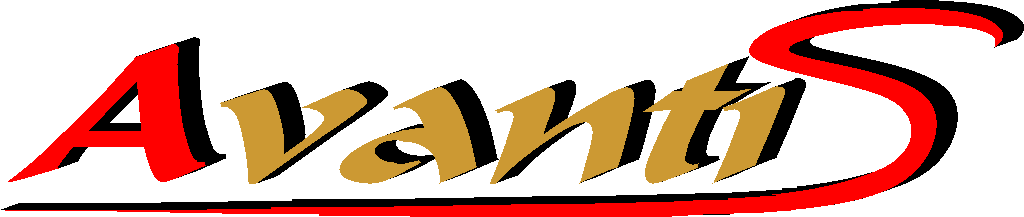 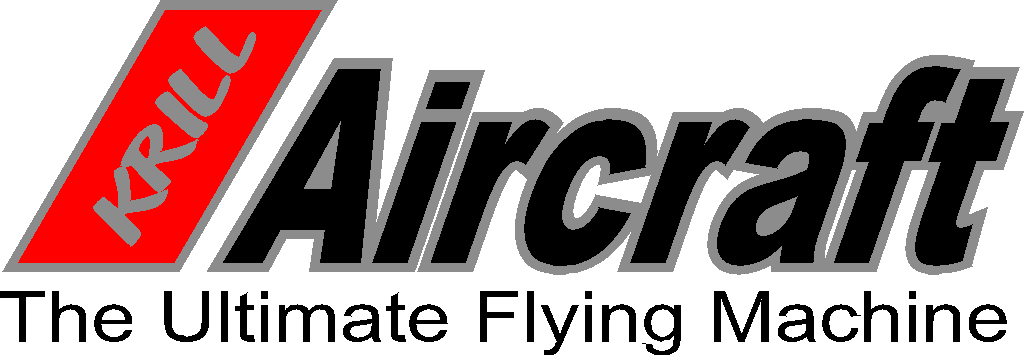 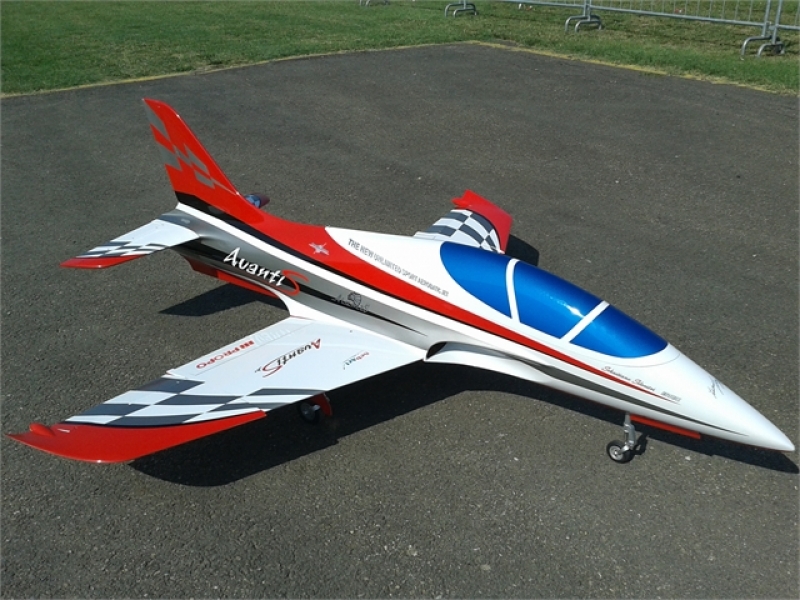 The all new sport/3d jet is a masterpiece!! Designed by Italy’s Sebastiano Silvestri. Its design is based on a hawk aircraft. And then been improved further with aerodynamic ideas learned on other pattern models.it is a very lightweight and strong construction. This helps, as the flight speed rang is really impressive!! Designed to take an engine with 100n of thrust, it is setup to be an ideal jet trainer BUT with a 220-250n turbine you have the ultimate 3d jet!! This will let you into a totally different flying experience!! Krill Avanti S jet 2.1m ARFAssembly manual.Specification:                                  setup range of installation:Wingspan:…2.1m                           Turbine:…..from 100n to 250nLength:….2.22m                             radio:…..9-12 channel radio systemWeight: RTF dry (p100)…10.5kg    servos:8 digital, metal gear servos.1. Required Radio, batteries and turbine Radio equipment:Digital servo:5 JR ds8411 (ailerons, elevators, nose steering                     3 JR ds8911 (flaps and rudder)                  (2 JR ds 8915(vectoring thrust-optional)For pneumatic landing gear operation: one dual air valve (not included)For pneumatic brake operation :one single air valve(not included) Powerbox systems range from:Sports setup: powerbox champion or powerbox royal. 3d setup: powerbox royal or powerbox cockpit + igyroWe recommend using a powerbox smoke pumpRX Batteries can be from 2500-3500mah-2s lipoRecommended turbines:For Jet beginners:p100For FAI F3S aerobatics:140n to 160nFor 3d unlimited flight:180n-250n (vectored thrust pipe optional)Recommended tank:Sebart tank for kero +UAT+Smoke (optional with kit)3d setup users with 180n or more. The fuel systems must have a high flow system. The recommended tank will not produce the amount of fuel these big engines are required .There for the standard tank design is not recommended.BISHOP AVIATION: CMJETS 5.6l fuel tank only. Used with a high flow composite fuel trap.2.Wing Assembly (Aileron servo JR ds8411.)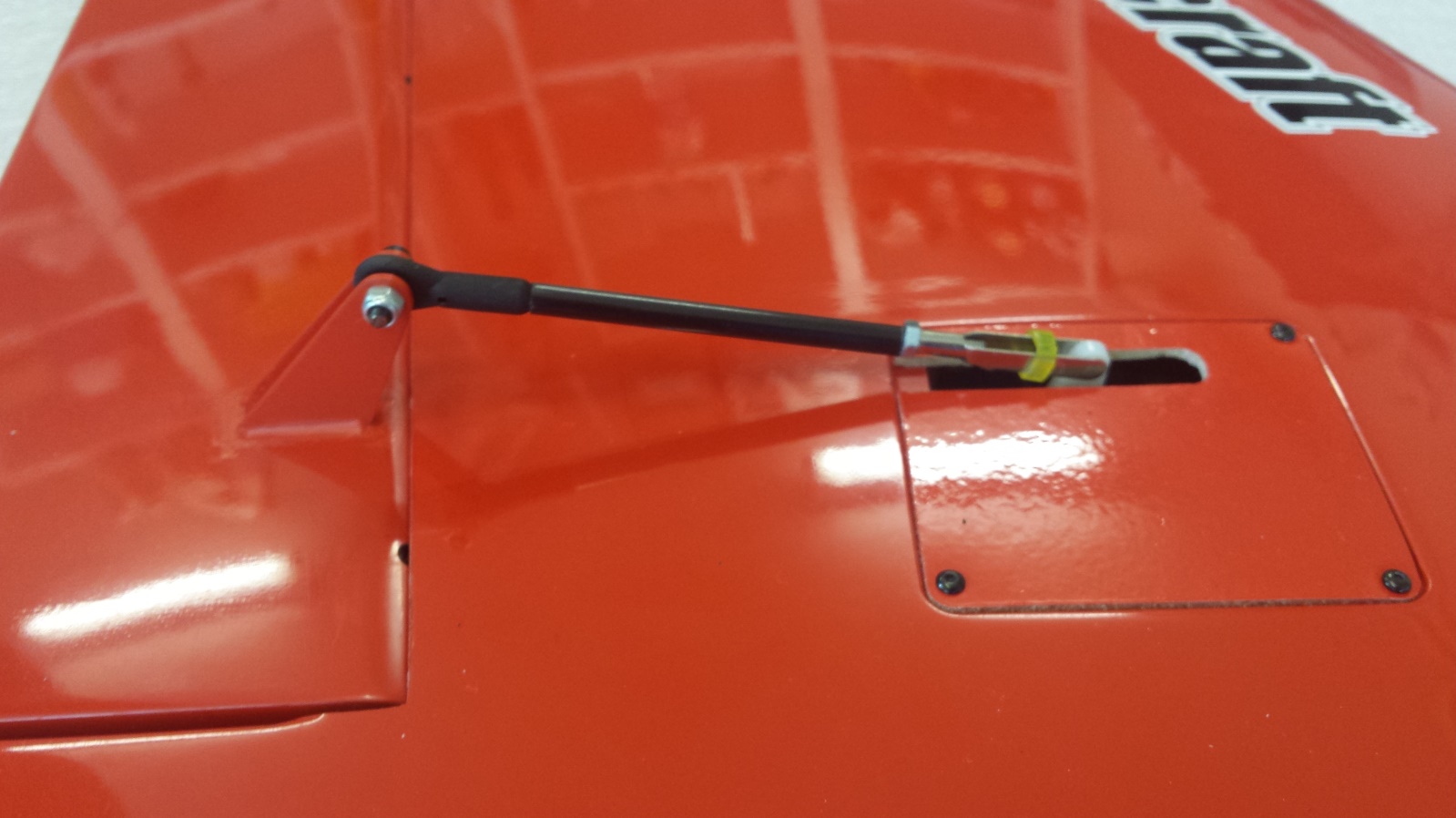 Aileron rod length and horn position (note Aileron horn is 5mm back from wing skin, set with zero aileron deflection).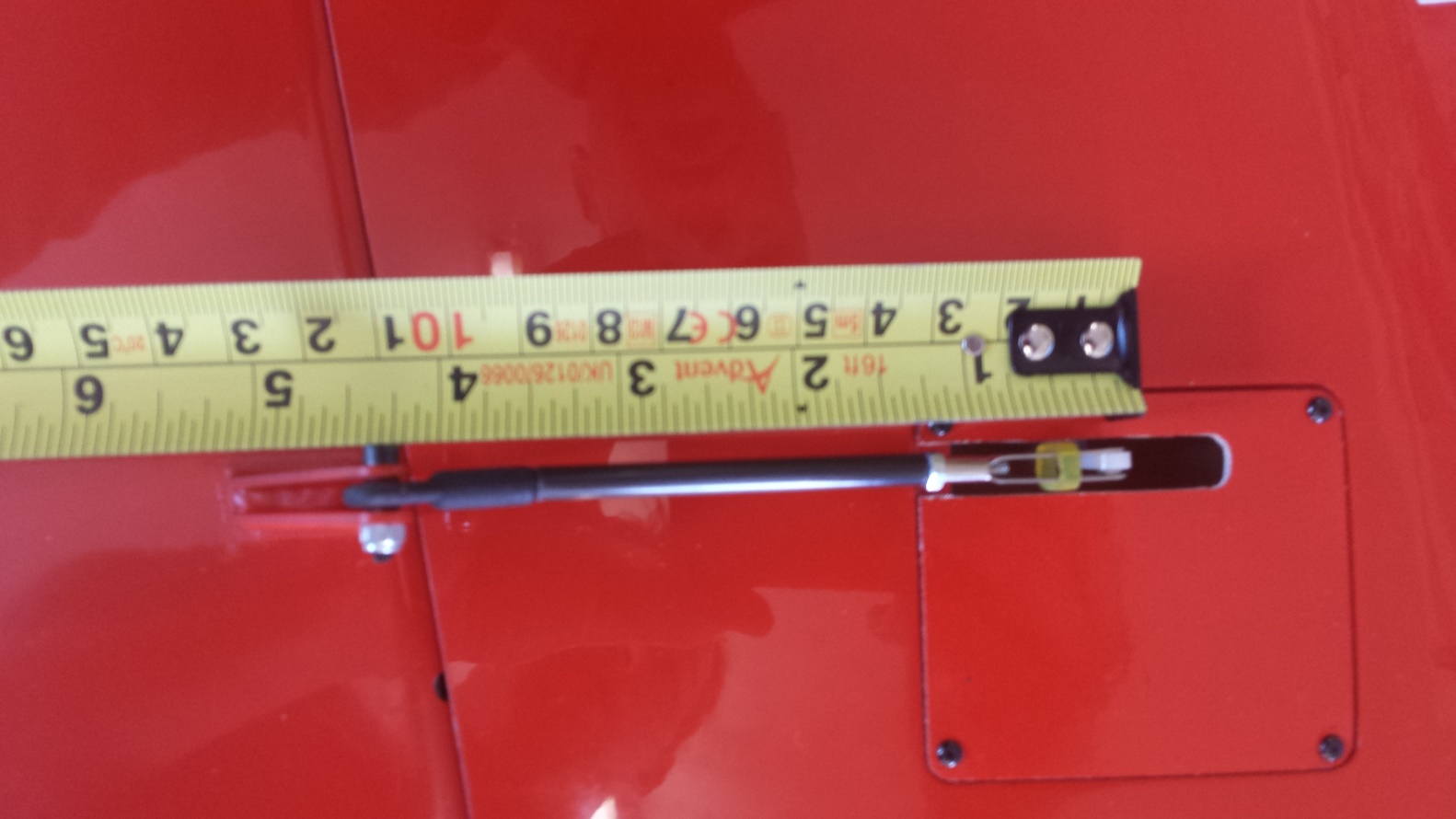 Aileron linkage length is 110mm from ball to servo horn.3.Wing Assembly (Flap servo JR ds8411. horn and rod position)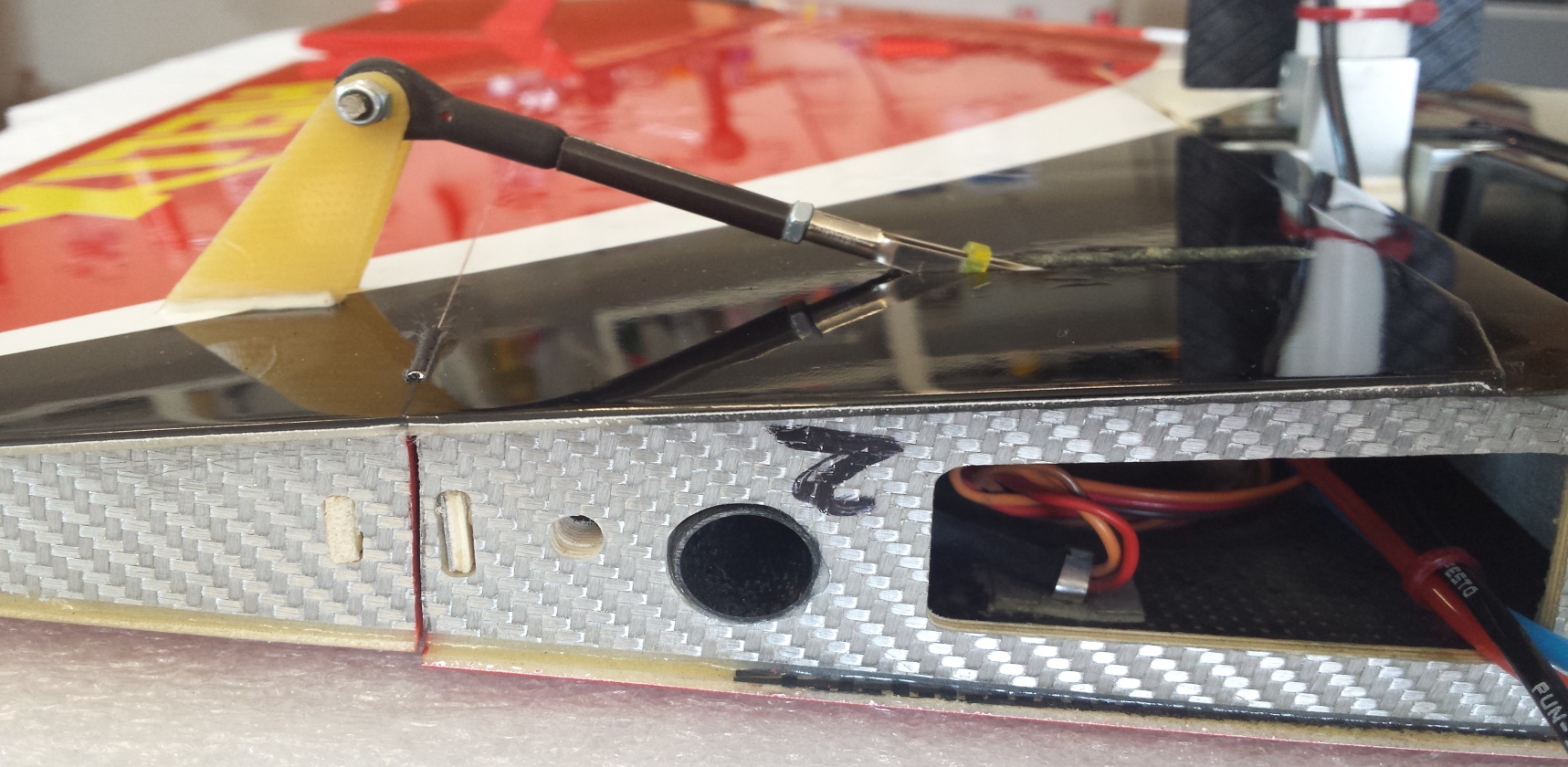 (Note Flap horn is 10mm from flap hinge line).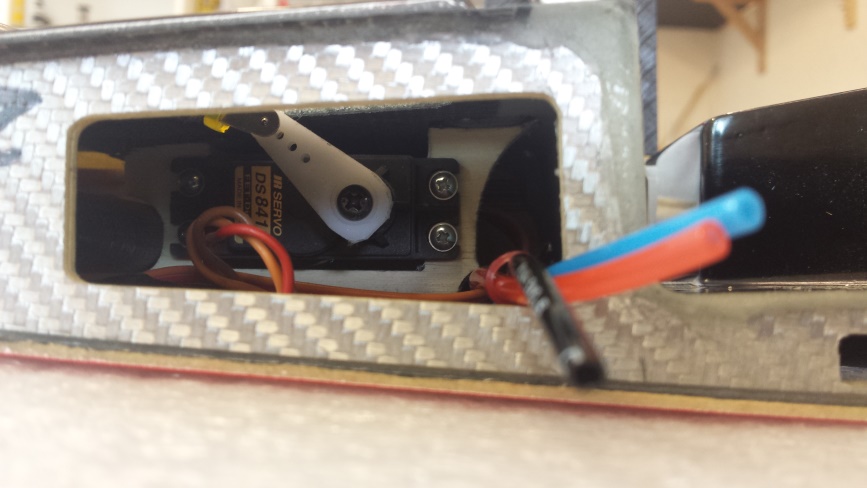 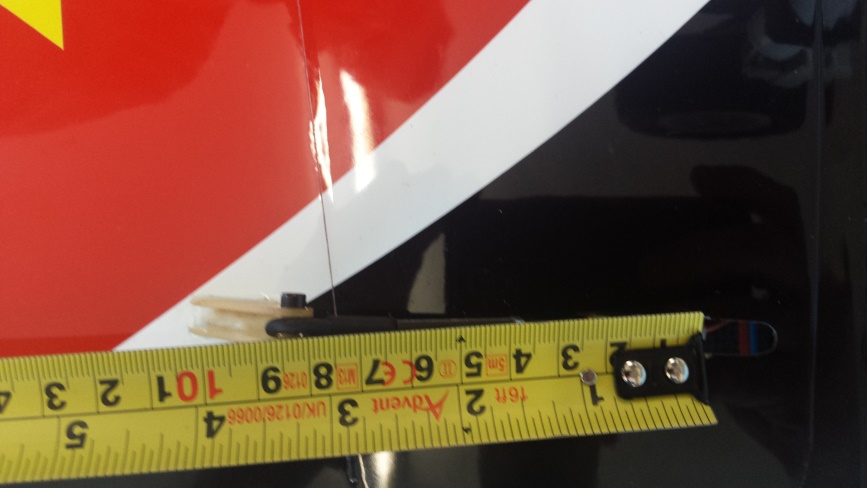 Flap rod length is 80mm long from ball to servo horn.4.Wing Assembly (door/leg and front dowel modification )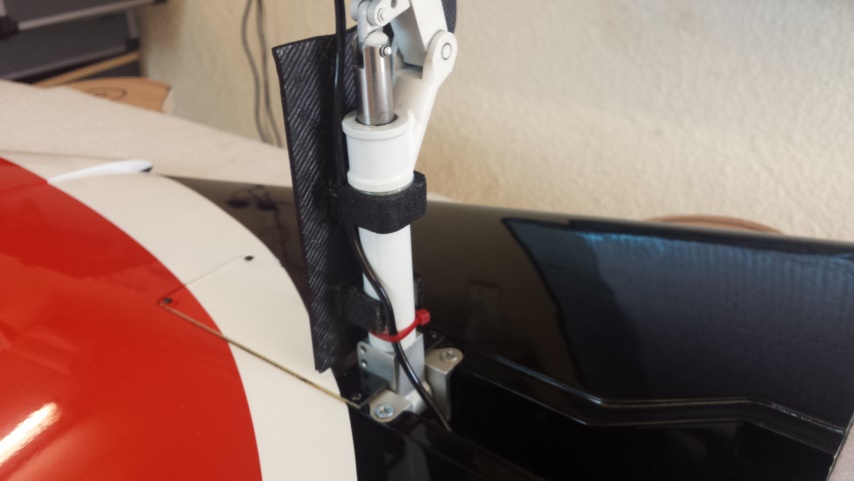 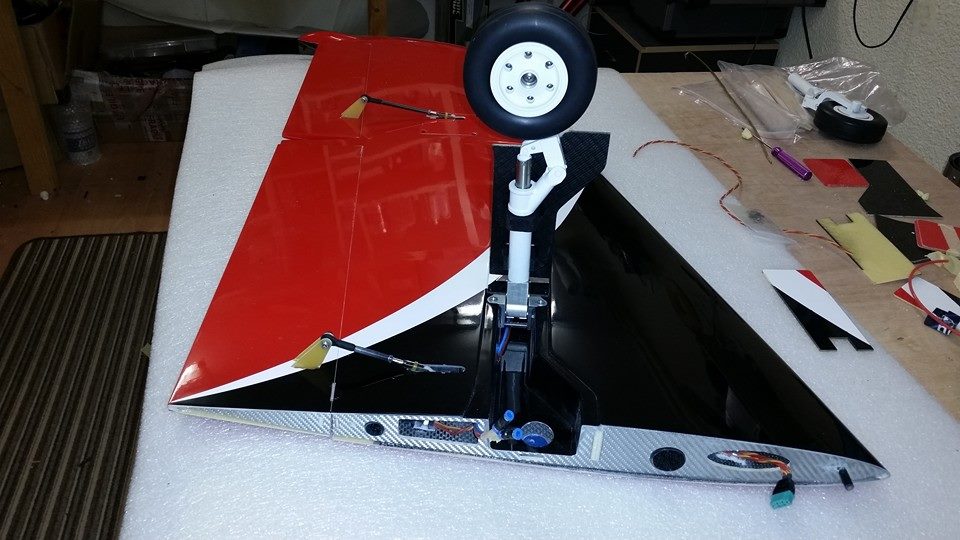 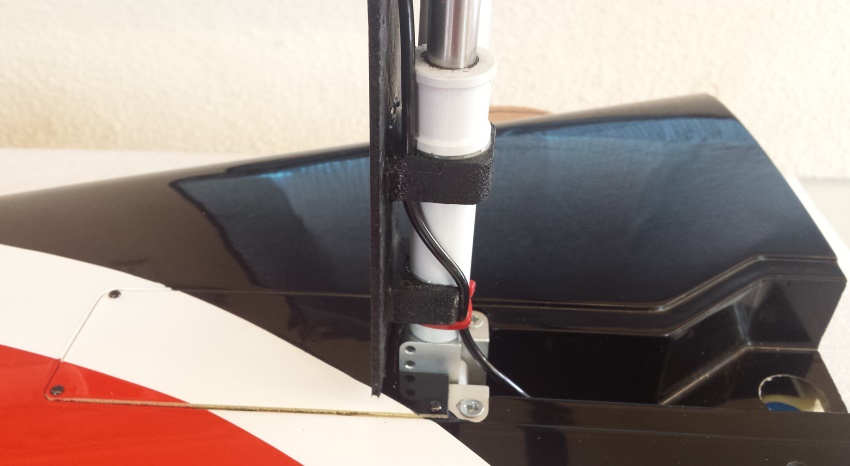 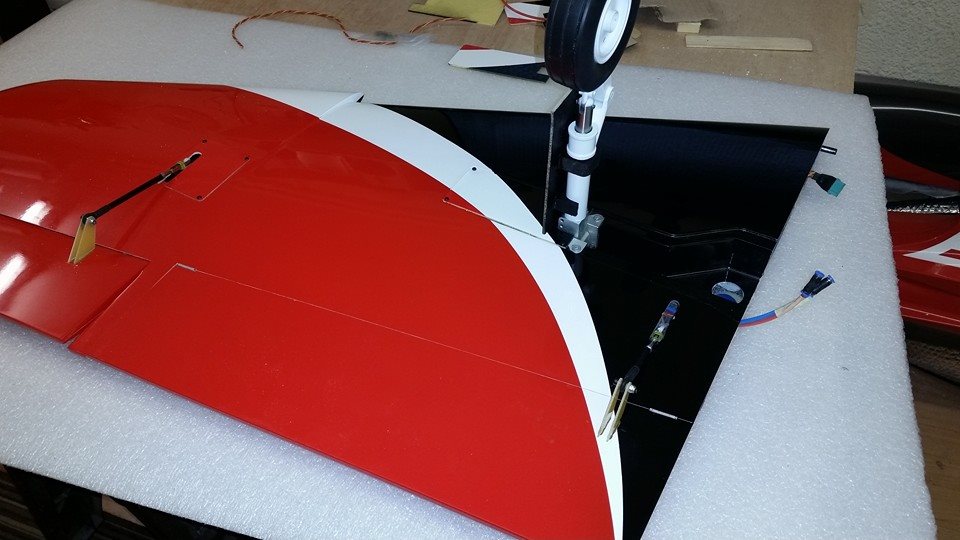 Door assembly            After fitting the retract into the pre-moulded cut outs in the wing. Make sure the leg retracts with room to spar and is not touching wheel well skin. Now it is time to slide the top door fixing though the leg when it is removed. Refit leg to the retract and align the wheel parallel to the wing root face. Retract the leg and make sure it is completely locked. Now slide the half round second door fixing 10mm out from the leg base.(sand if necessary).now place door over the moulded  slot and make sure that there is a 1mm gap round the outside of the door to allow for movement in flight.(note door shape has to be significantly  shaved down to clear leg upon suspension). After you are satisfied that the door sits flush with wing skin, you can now epoxy the door to the fixings. After cleaning and etching place epoxy on the top faces of the two mounting blocks and place door in the correct position. Apply tape if necessary to hold in place.           After glue is dry remover leg from retract and care fly slide door out of the leg. Apply more epoxy if required.at this stage you can paint the door if want to. Now etch all remaining surfaces that is left to be glued and then apply to the leg and inside of the door fixings. Slide door assembly into the leg and reassemble leg to the retract. Making sure leg is fully retracted and locked. Hold firmly until epoxy is dry. Repeat these stages on wing number 2.5.Wing assembly (wires and air tubing)Front dowel modification              After fitting and fixing the wing half’s to the Fuselage. You may find there is some rear movement when wing is  Pulled back. This can cause the flap to touch the fuselage wing face.Replacing a 6mm thread to the front dowel which is held in place with a thumb screw, will make sure that in flight.The wing will not move and lock the flap up in flight.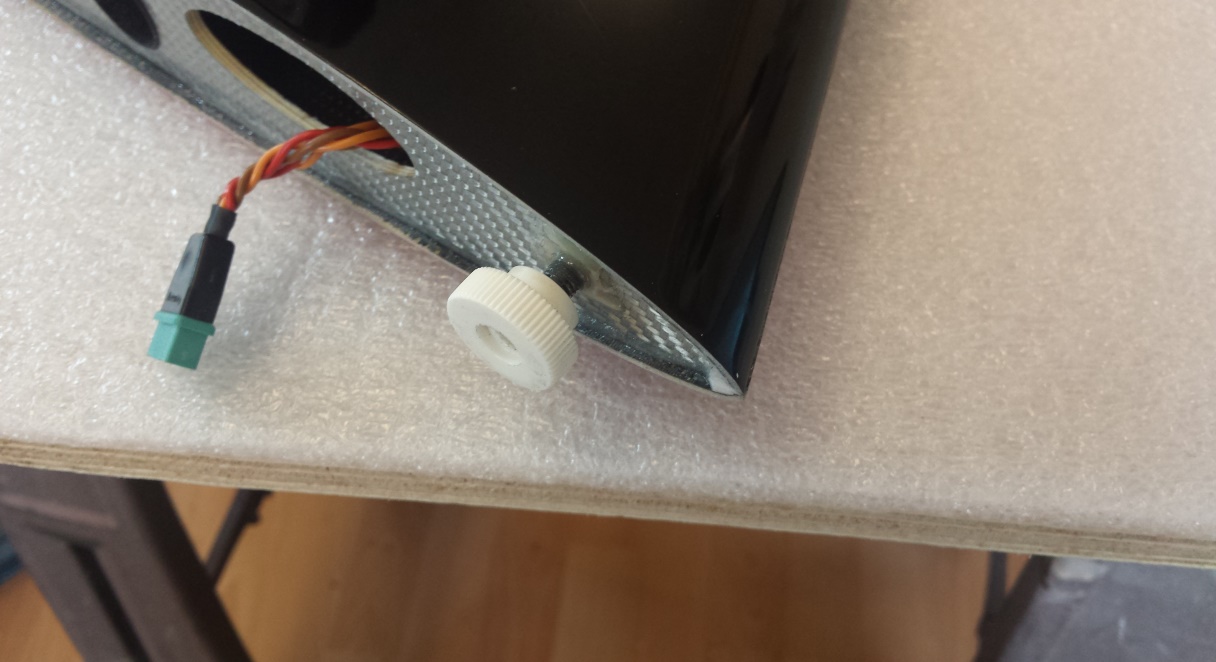 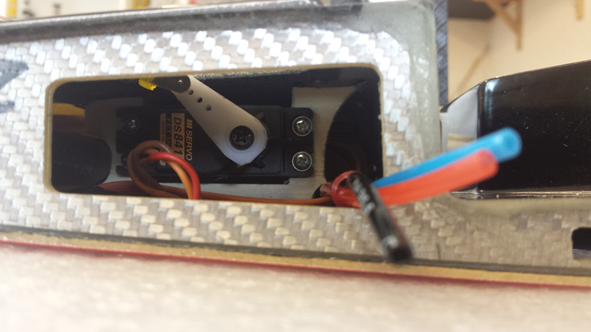 Wires and air tubes can be rooted through the small tube that is installed at the front of the flap servo mounts.The flap wire is rooted through this tube and across the retract bay and then though to the front of the wing root.6.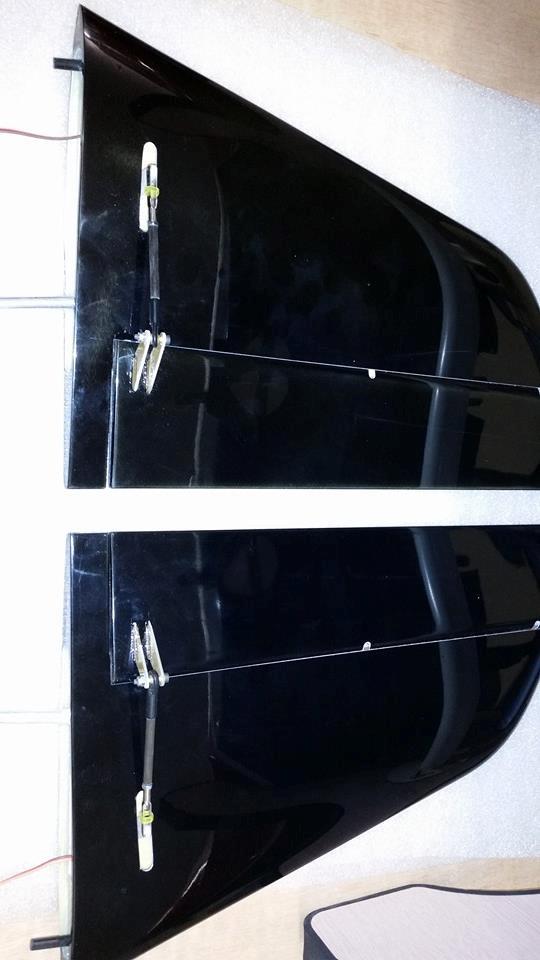 Tail stab Assembly 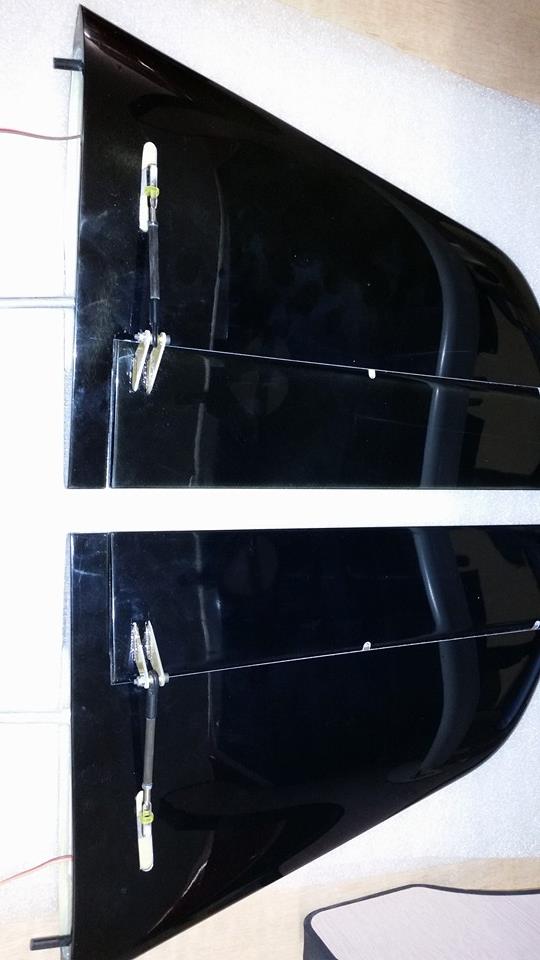 Install the JR ds8411 into the stab half with the servo horn set with horn facing to the front of the tail half. Make sure you thread servo wire through the small hole before slotting in the servo.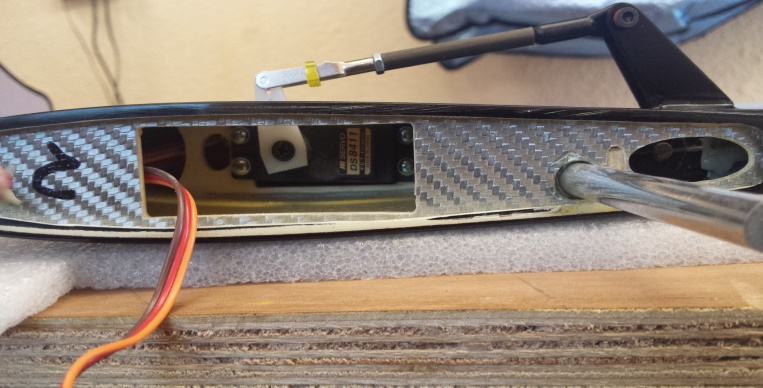 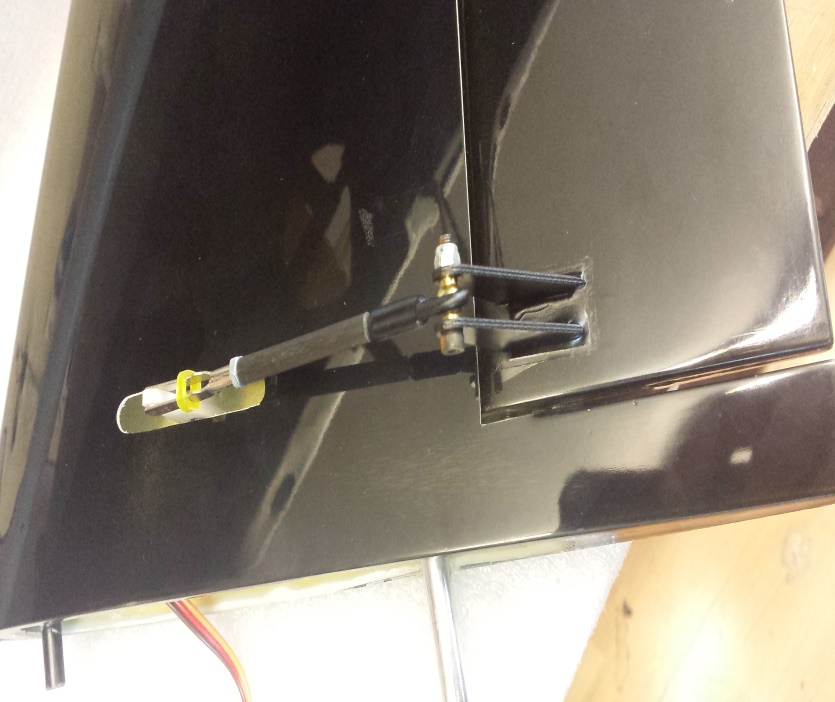 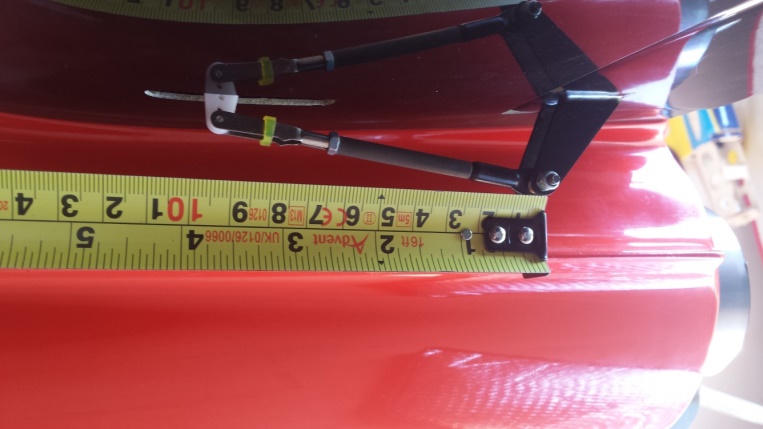 Length of the push rod in 94mm from ball to servo horn.Elevator horns are set 5mm back from the tail skin. This will make the hinge line and horn pivot in line at zero deflection.7.Rudder Assembly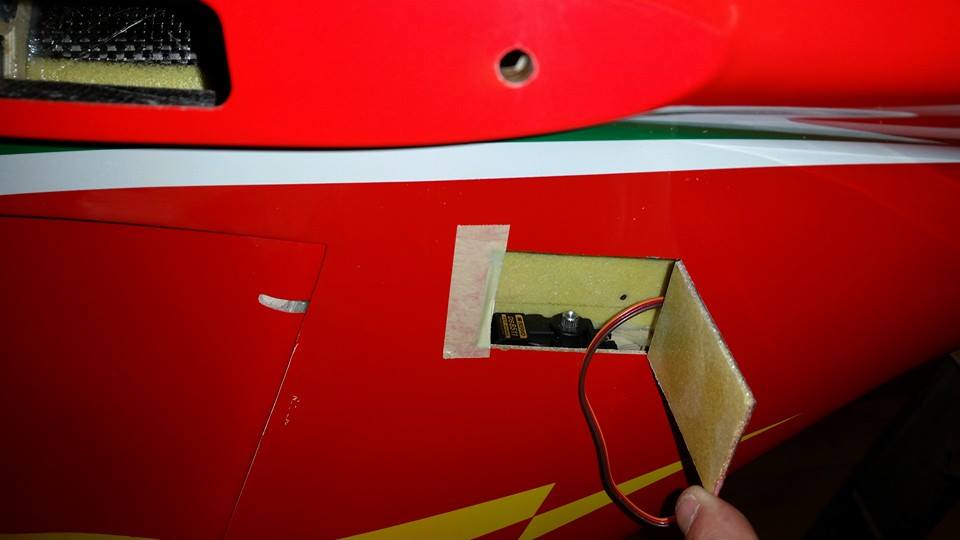 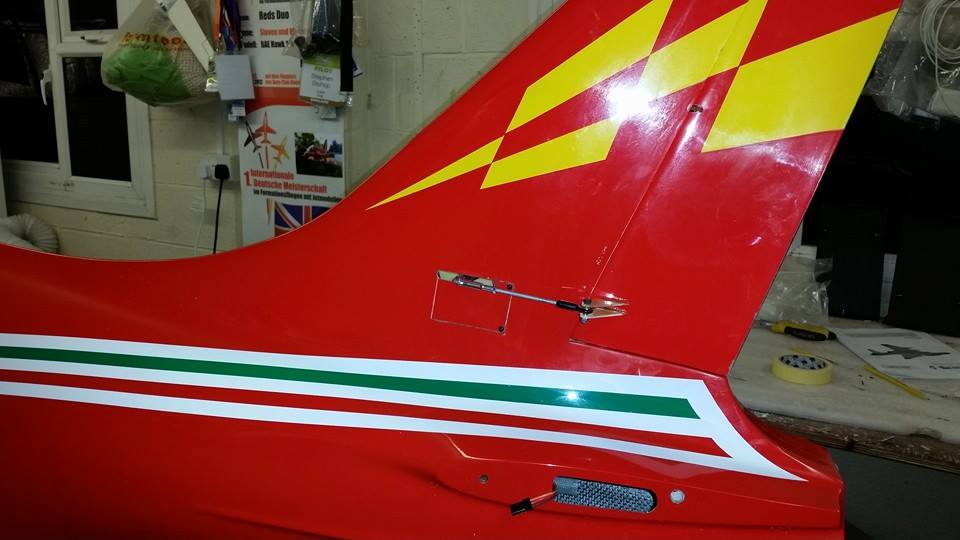 Rudder hinges are factory finished and require no attention but it is good practice to check glue joints and movement.First install the JR ds8511/8911 into the pre-cut hatch on the side of the fin. Servo mount is located on the top of the hatch and will be easier to install with the plane inverted. Make sure the servo wire in pushed thought the small pre-cut hole in the servo mount. Fit a metal JR 3d horn onto the servo and cut out a slot which is 90% of the hatch length. Centre servo then drill a 1.5mm hole in the middle of the second and third hole to take a clevis. And trim remaining horn off. As Seen below.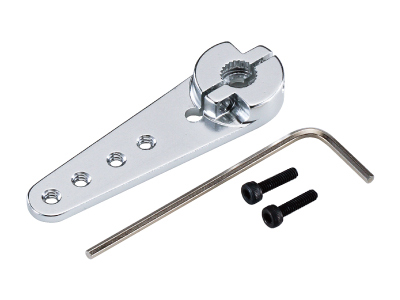 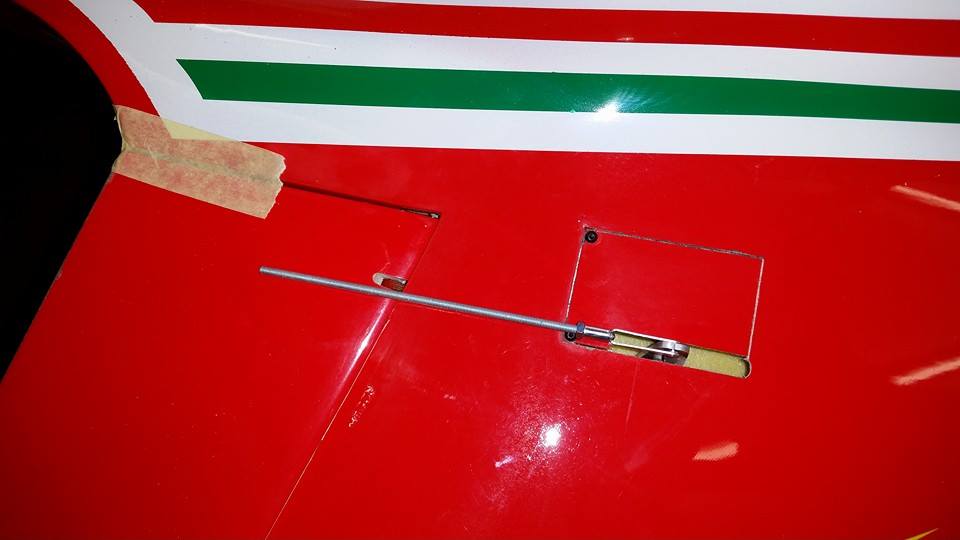 Rod length is 92mm from ball to servo hole.Rudder double horn is positioned 5mm back from fin skin with zero deflection on rudder. Cut rudder horns parallel to the servo movement to inshore there is no fouling.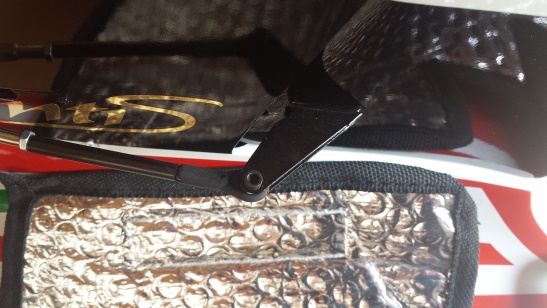 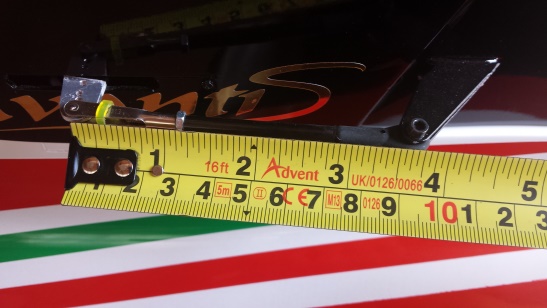 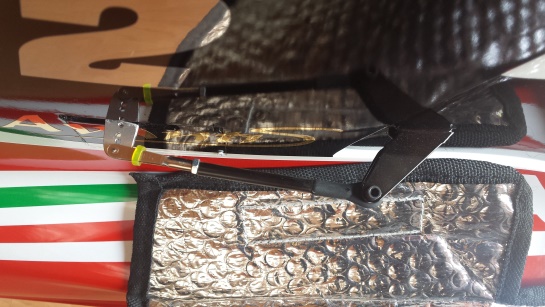 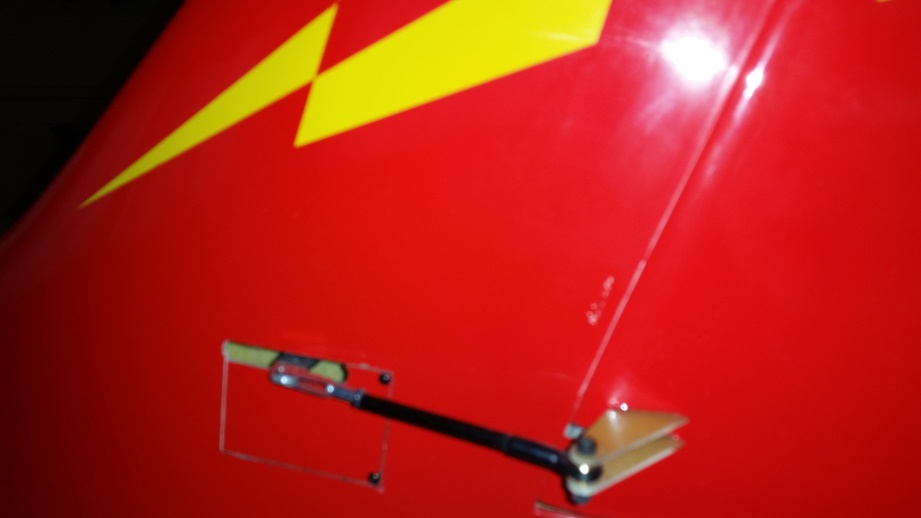 8.Fuselage Assembly Front doorsThe front doors are ready hinged from the factory and just require a horn and servo install to complete.First select the two horns provided in the bag of horns. They require 10mm reduction to clear the nose leg upon retraction.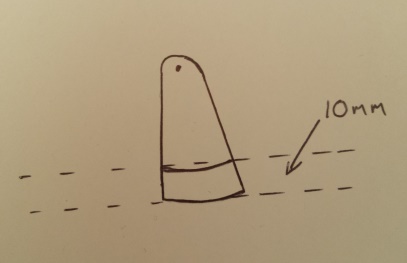 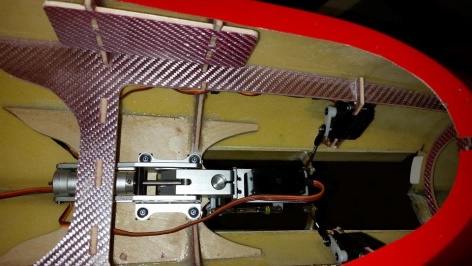 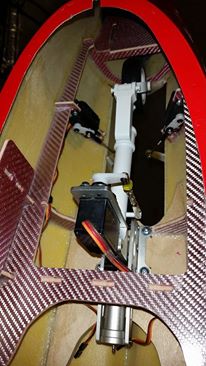 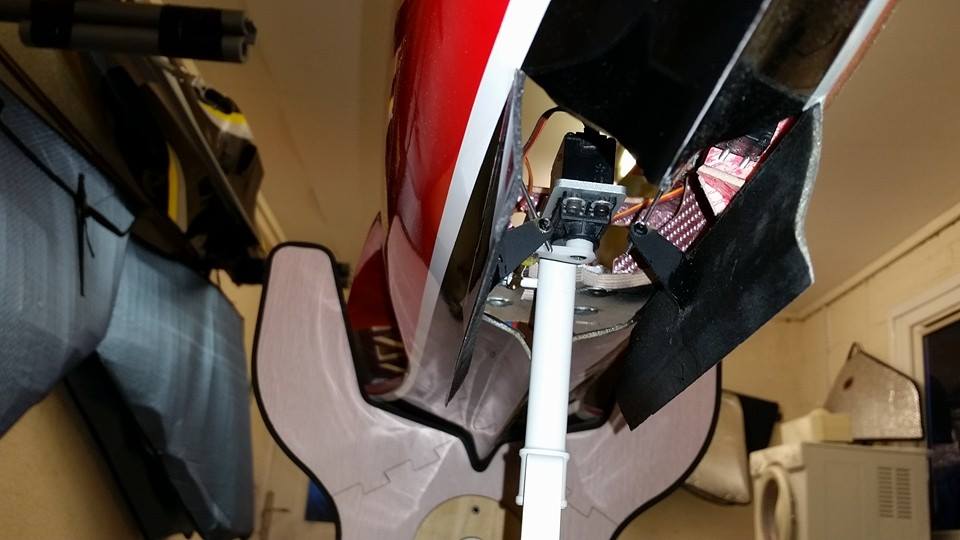 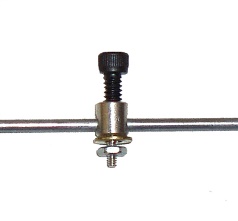 Install the midi servos as shown in the picture above. Now setup a 2mm threaded rod and ball link system to the servo horn. Also fit a 2mm clamp fitting to the door horns. This setup makes travel adjustment easier later. Slide 2mm rod through the door horns and tighten clamp with the servo horn down at a 45 degree angle and also door fully open. Door horn should be 5mm away from hinge line of the doors. After making sure the rod and horns are perfectly in line you can tack with C.A and then manually check operation. When you are happy, you can epoxy horn joints for a permanent fixing.Installing the nose leg retract is easy. Just make sure that the retract sits completely on the plywood plate, without it distorting the retract unit.(Note after completing the front door. Make sure the doors close without too much strain to the servos. Sand if necessary).9.Fuselage Assembly (pipe fixing)(Make sure you have selected the correct pipe for your engine size)As shown below there are two types of pipes for the JetCat p100RX and the p140RX.If you are not using JetCat Turbines then you just need to look at the thrust (N) which corresponds to your engine and the JetCat turbines.                                                                                      p100RX =100N of thrust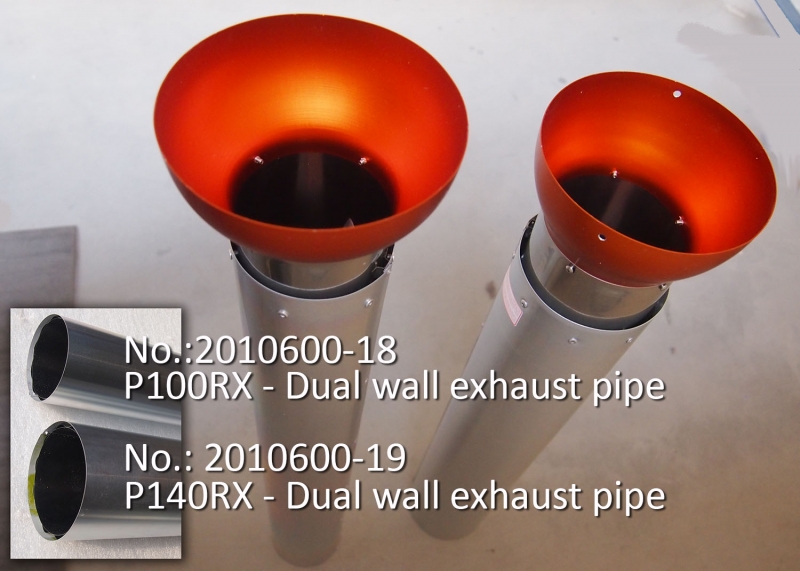                                                                                      p140RX=140N of thrustInstalling the pipe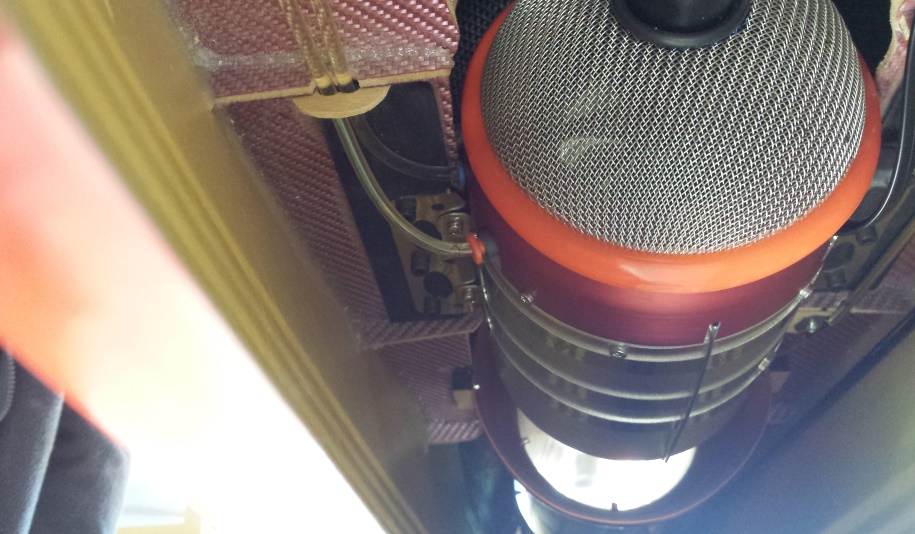 Test fit the pipe in your Avanti.It should be a perfect fit at the Back former. And also sit snug in-between the turbine mountformers at the front. The pipe should sit level to the fuselage skin at the back, for ideal airflow around the pipe. Mark where the front of the bell meats the formers, then remove pipe.Use the single hardwood block supplied for the pipe mounts. Cut block in half and drill a 1.5mm hole 5mm in on both blocks. Then screw blocks to each side of the predrilled holes in the bell mouth. Now slide the pipe in and line up the front marks to the front of the bell. (Note the pre-drilled holes on the bell are offset and must be checked that the bigger radius is at the bottom mark with a pen for ease to eliminate mistakes).At this stage you can trial fit your engine to see if it is centred by looking through the back of the pipe. If it is not then there are two things you can try.one is turn engine mount 180 degrees and the other is to place blocks under the engine mount until centred. (Note engine blocks in the kit are required for strength on the engine mount and need to be taken into account).After making sure pipe is in line with the turbine you can epoxy the hardwood blocks.by sliding the pipe forward and applying glue to the engine formers that they sits on. After they are completely dry remove the pipe.10.Elevator and Rudder extension leads  After fitting the pipe it is time to start from the back of the Avanti, completing jobs through to the front.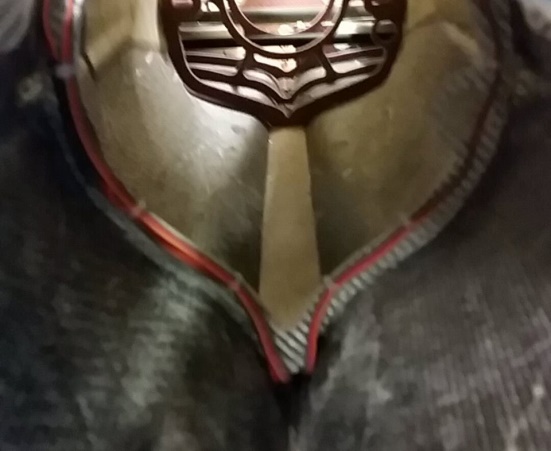 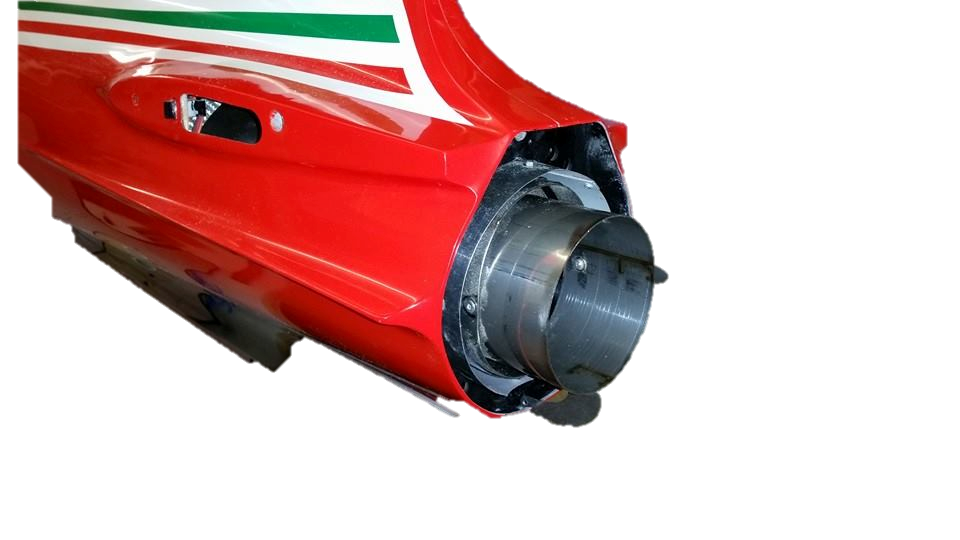 (Always use high quality extension leads to handle any power loss in the long wire)Use 3 1000mm extension lead for the elevators and rudder. Route cables round the back internal former and down into the nice long groove and the bottom of the fuselage. Hold in place with cable tie. You can also sleeve with heat resistant lagging if you want to. Also added protection, you can use 1/16 balsa sheet on the bottom of the fuselage to completely seal the wires on the bottom. After making sure all wires are as far away from the pipe as possible you can screw the pipe in and the back of the Avanti is complete.11.Aileron and flap wire install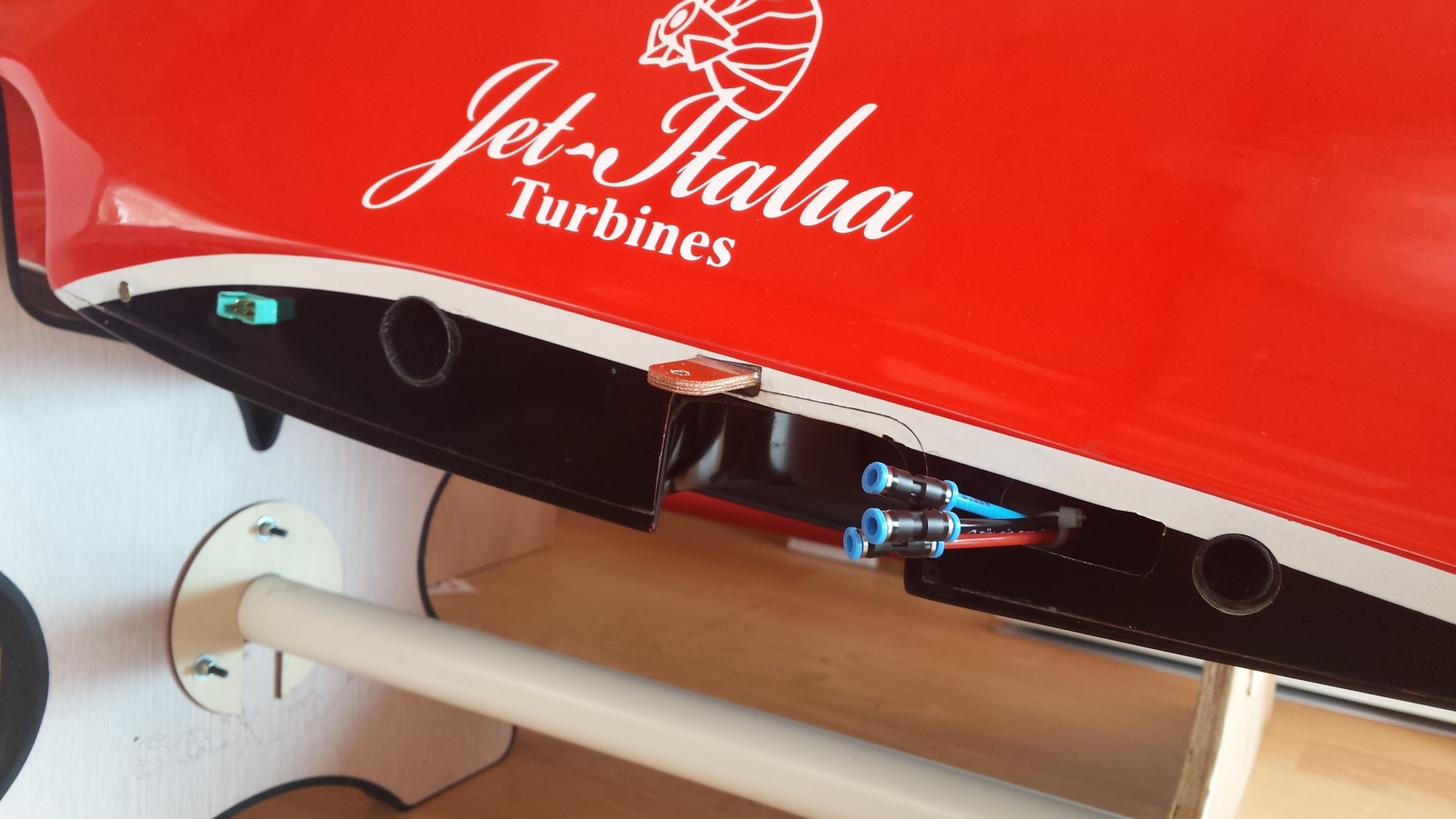 It is easier and safer to use PowerBox dual servo wire, multiplex leads for the wing join. As it is only one connection and makes for even quicker rigging at the field. These wires are rooted though the front half of the wing face and under the intakes and down the middle trench. This makes them invisible from the intakes at the front.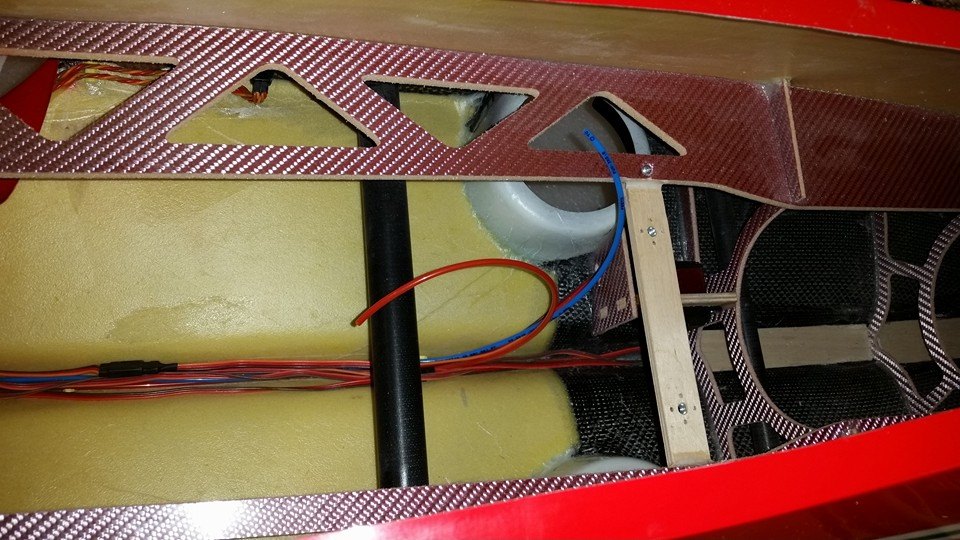 12.Airlines and retract valve.Airlines are rooted through the hole 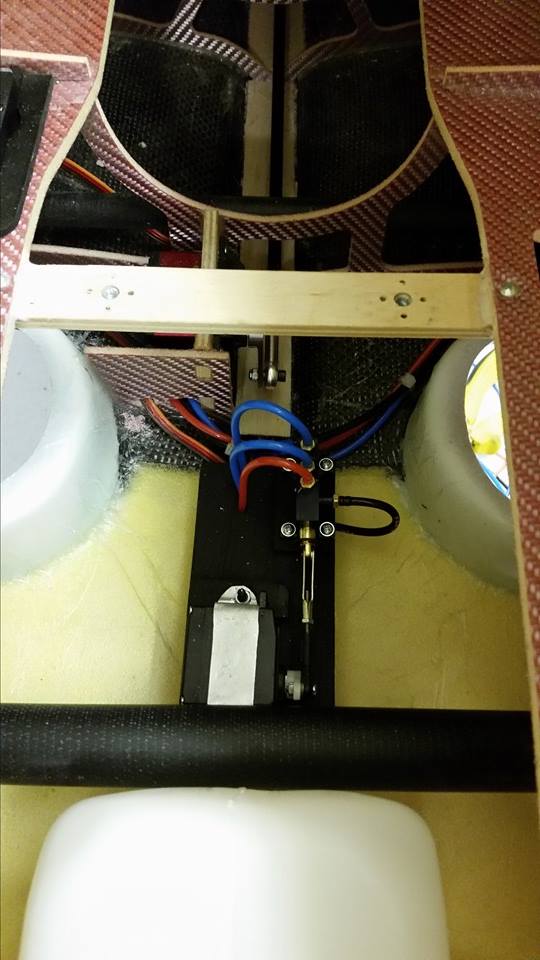 behind the wheel well, and joined in the middle with t-pieces .there are many ways to install the radio and valves in jets. But we think that this way will save weight and look neater if the retract valve is placed and in the middle of thewheel wells. We use a manual all in one brake and retract valve to save weight and complicated plumbing. But dual air and brake valves are fine to use also. And can be placed at the front of the jet if proffered. However you choose to Install the valves all airlines are best rooted through the middle trench of thefuselage to ensure 90 present of the wires are not in the airflow through the intakes.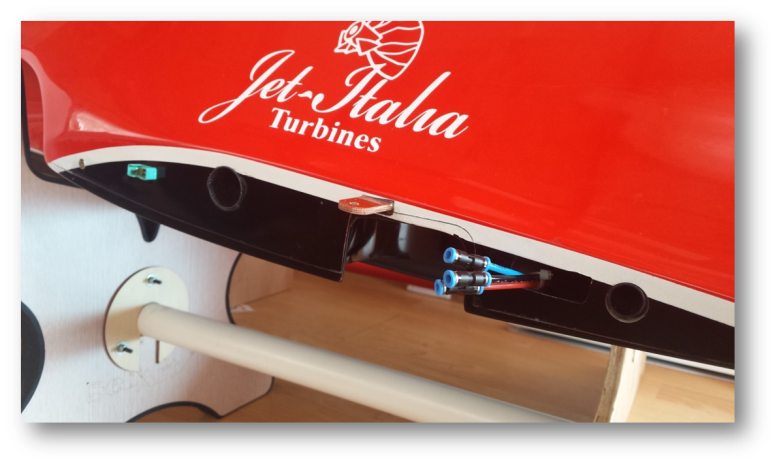 13.Turbine mounting plates and smoke tube.Supplied in the kit are four mounting plates for your engine. These are necessary to give the mounting formers the extra strength it requires.Mounting the engine is one of the hardest jobs building the Avanti so should not be rushed.First make sure your tail pipe is installed and screwed. Now assemble your engine mount so the burner element is towards the top. (You can rotate engine20-30 degrees each way so fuel and kero pipes are one side and wires are the other.)This will make install easer later. Now place the two plywood plates on top of the turbine formers and place engine on top of them. Now see if the engine cone is in the middle of the pipe looking down the rear of it. If turbine is to low then you can simply add extra peaces of plywood until you are happy your engine in centred.Fixing Turbine Mounting Plates.(Before fixing engine plates make sure you know the correct distance from your turbine tail cone to the start of the pipe).here is a little guideline to follow.(Measurements are with a 60mm bell length) 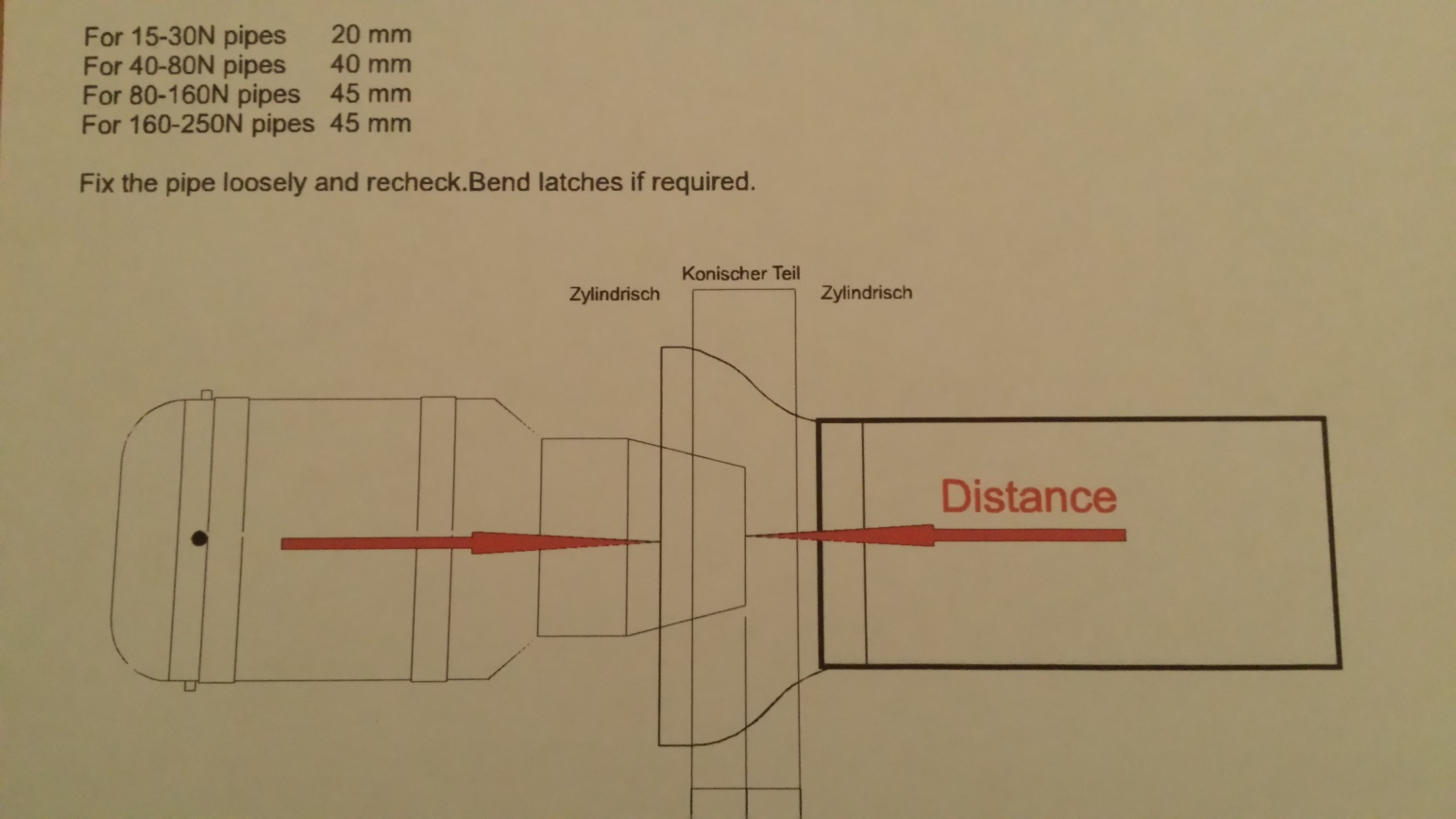 (Note red arrows are where all measurements need to be worked from).14.Turbine mounting plates and smoke tube.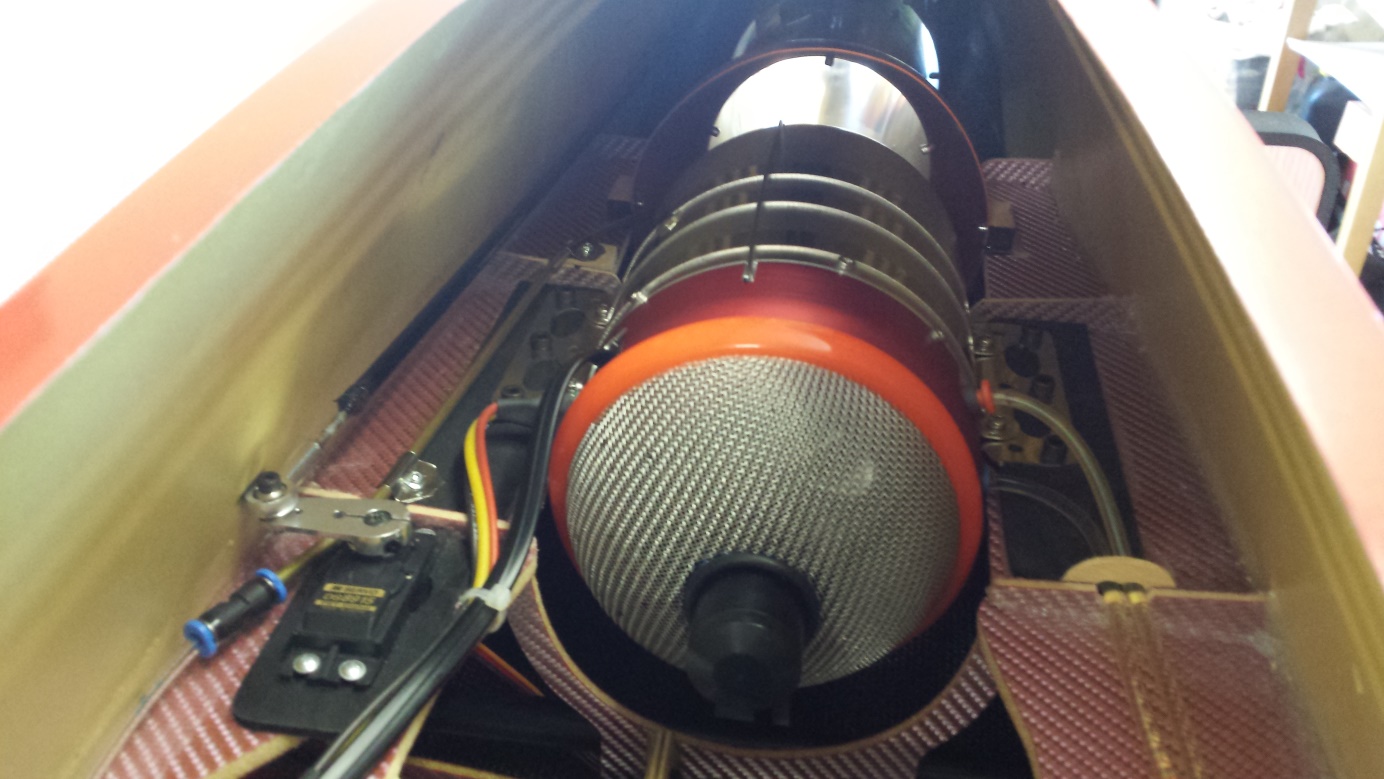 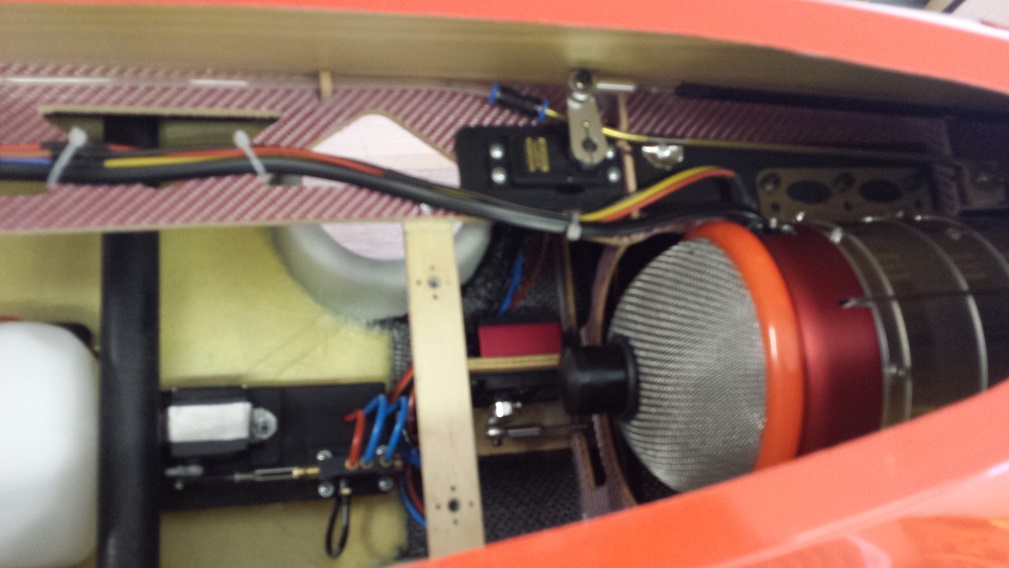 Epoxy mounting plates and hold in place with plates, top and bottom of the mounting formers as seen above. Now slide engine in the correct possession for your engine. Making sure the turbine is centred in all direction, mark the holes in the metal turbine mount on the plywood mounts. Remove turbine and had drill or using a 90 degree Dremel attachment drill all the holes. Use 1.5mm holes if you decide to screw your engine in with wood screws. Or you can drill holes with a 4mm bit to take 4mm bolts. Remove turbine and now use a 6mm drill bit to take claw nuts from the bottom of the mounts. This is not easy but take your time your nearly there!! now screw engine in and re check alignment.Smoke tube and smoke pump position Using a single smoke tube in fine and still makes a great effect in the air. Bend 4mm brass tubing so it is going across the centre of the turbine cone and ends in the middle of it. Flatten the end of the brass tubing so it is uniform and just wide enough to take a knife blade through the flattened end.(make sure the flattened end in is vertical to the plane to produce maximum fan over the engine efflux).Fix with steal or aluminium sheet bent round the tubing and clamped with screws.A 4mm to 4mm fiesto will connect on the brass tubing and to fuel tubing the other side. 15.fuel tank and U.A.T.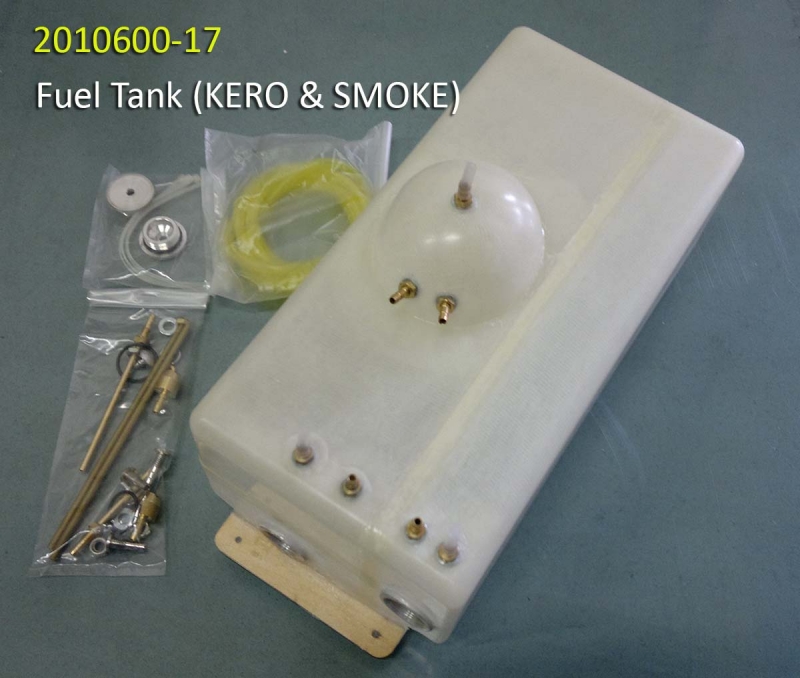 If you are using a turbine with 140N or lower, the recommended fuel tank from krill is ideal. And offers acomplete unit for fuel, smokeand air trap combined into a nice single unit that fits 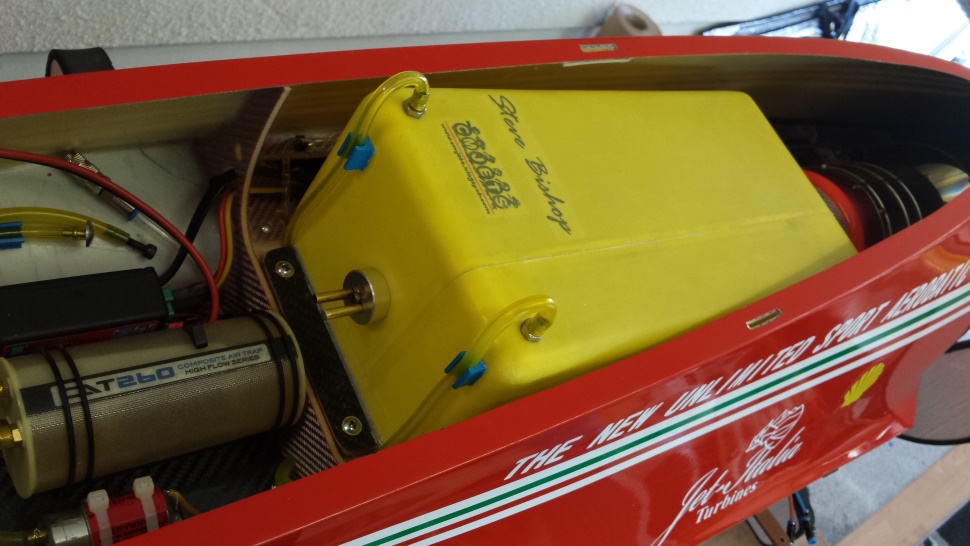 great in the space available.however if your intending to install a 180N or higher turbine we recommend using a single large fuel cell as seen on the right.by CM jets.To install the tank, all that’s needed is to use the plywood tank mounts supplied. Screw the tank in with 4mm claw nuts and bolts provided making sure they are centred and have an equal gap either side. Remove mounting plates from the tank and glue and screw with hysol. The front fixing on to the rear face of the centre former, under the turbine mounting rails as shown below. Now screw front mounting to the tank. Slide the rear plate 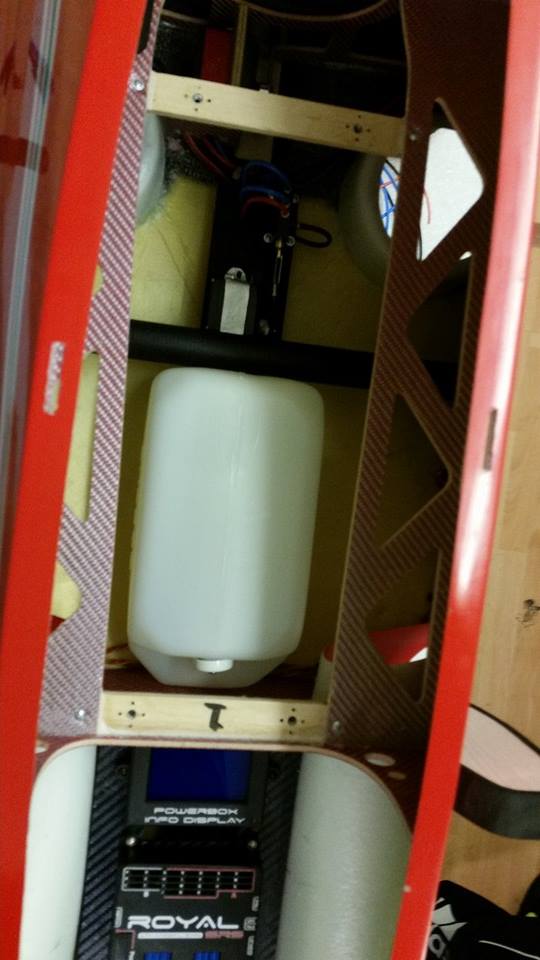 under the tanks fixing also under the turbine mounting formers and screw together. Now screw the plate to the former. When this is done you can remover tank and rear plate for gluing and then reinstall using the screws you fixed it in with earlier. vent tubes run down and through the formers and into one placed either side next to the intakes.                                                                      16.Radio installThere are many ways to install a jet turbine. But the most important thing is the fuel lines before the pump are as short as possible. Also depending on the c of g. With these factors taken into account, here are some ideas of installation. we recommend leaving the battery install till the very end when you are setting up the c of g. (Note air tanks are placed under the front board and are joined together for one air system)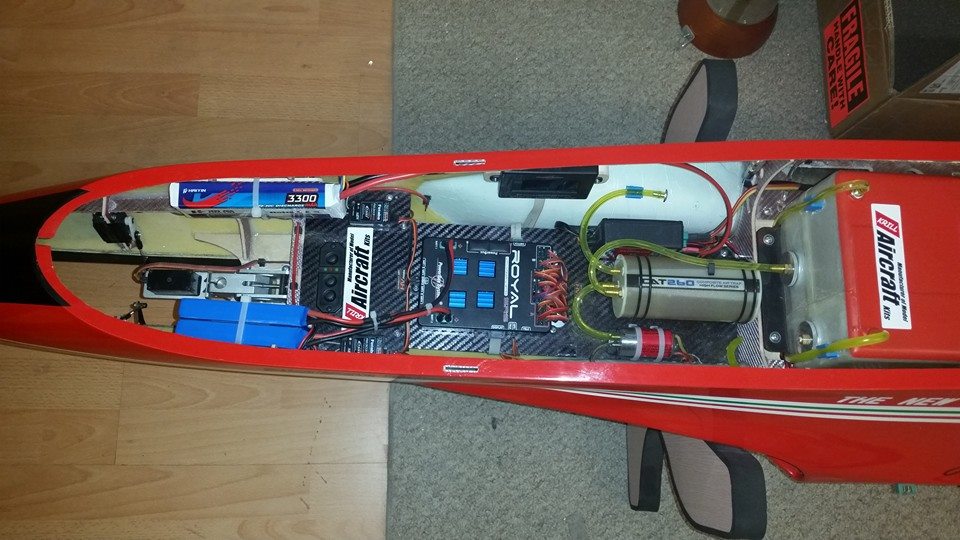 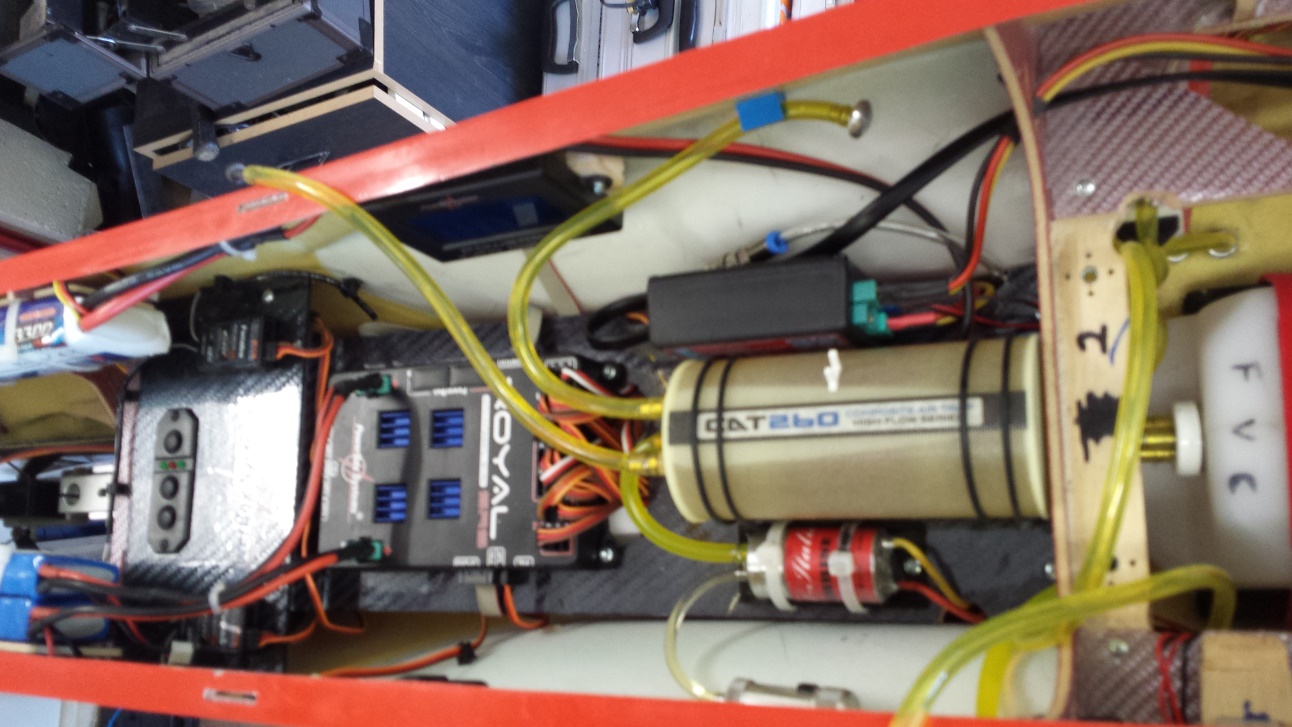 (Note these pictures are with a 3d setup and Jet Italia 220N lion. They are only guidelines and may change with different radio and turbines.17.Mods,extras and 3d setup Smoke tank and smoke pump.When using a single fuel cell where does the smoke pump go? There is plenty of room to fit a 40oz (1200cc) tank under the main fuel cell. You can even fit a 52oz tank in there as well. Fixed in place with 2 rails either side and Velcro straps.Smoke pump is best mounted under the board on the front tank former. This is best as the tubing and wires are all in the right area for plumbing.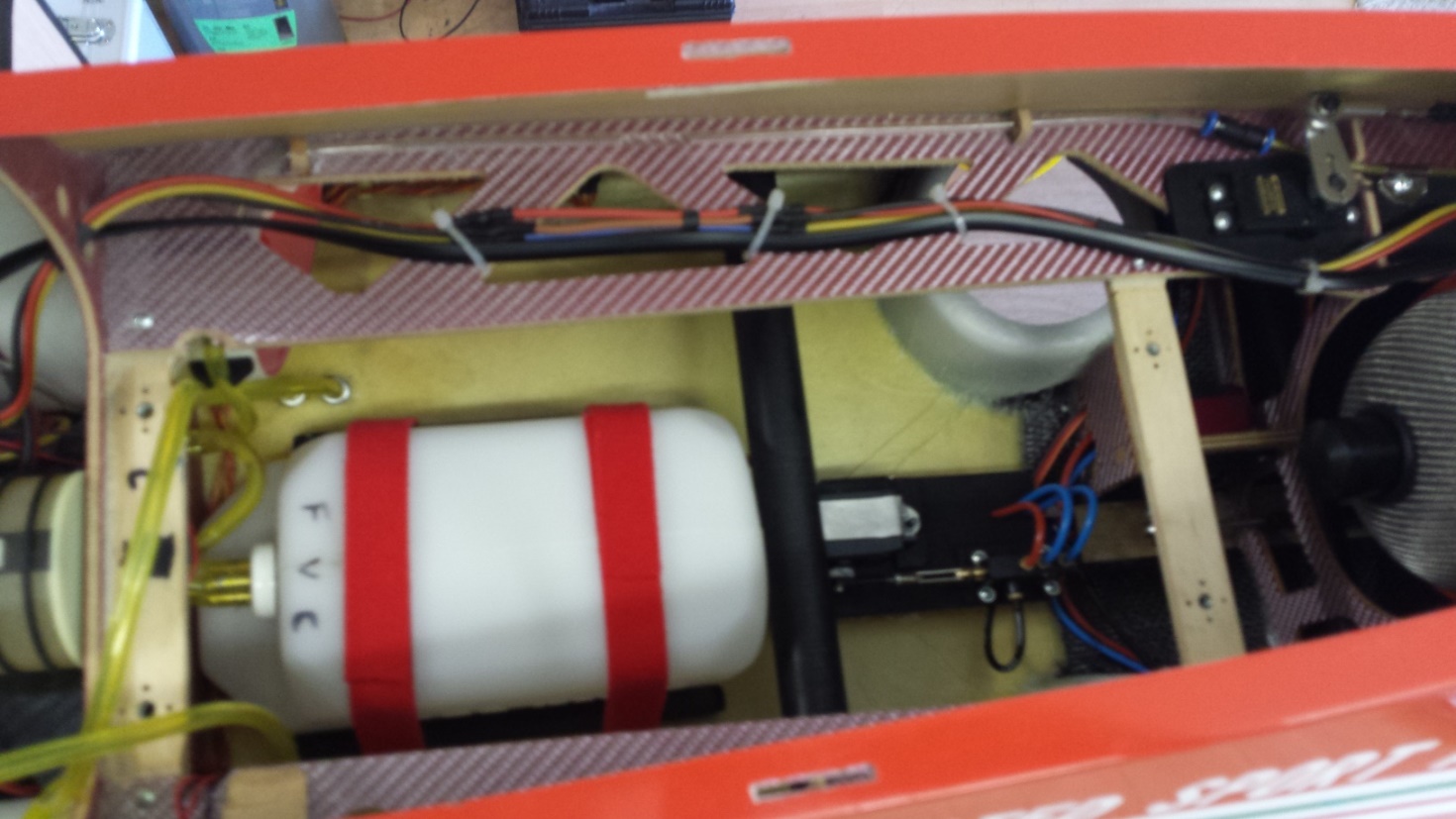 Smoke pump                        Smoke vent next to the fuel vents.18.3d vector thrust pipe and install.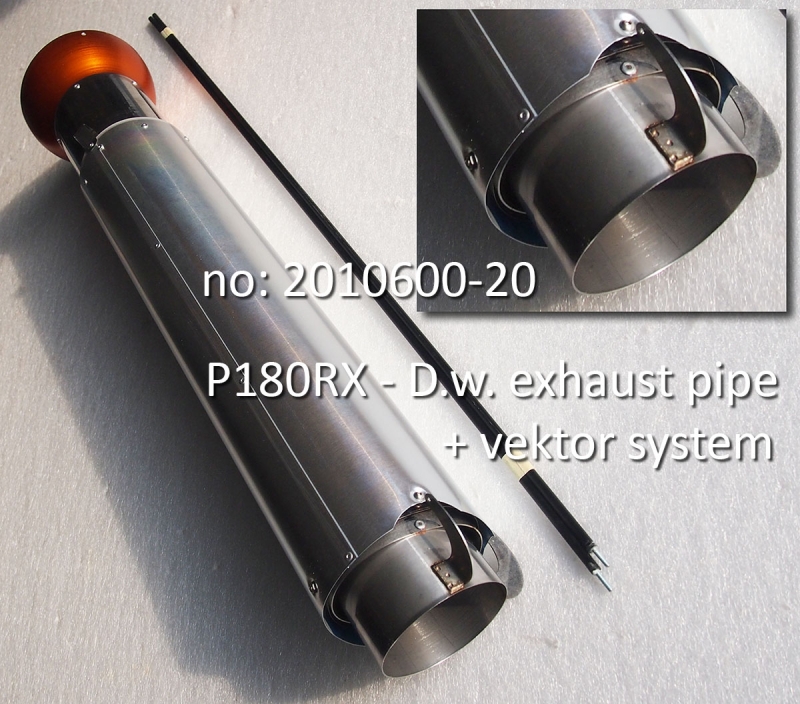 Vectored thrust pipes are also an option when ordering your Avanti from krill Models.(Installing the thrust pipe for vectored thrust is quite simple but you must take care with aligning the two pivots 90 degrees to the plane).Fix pipe with the bell the same way as shown earlier. However the outer wall of the pipe can rotate and be pushed in.This will change the alignment of the vector centre points.so what needs to be added, is a rear bracket that will anchor the outer pipe. Here are some pics that will show you the shape and location of this bracket. 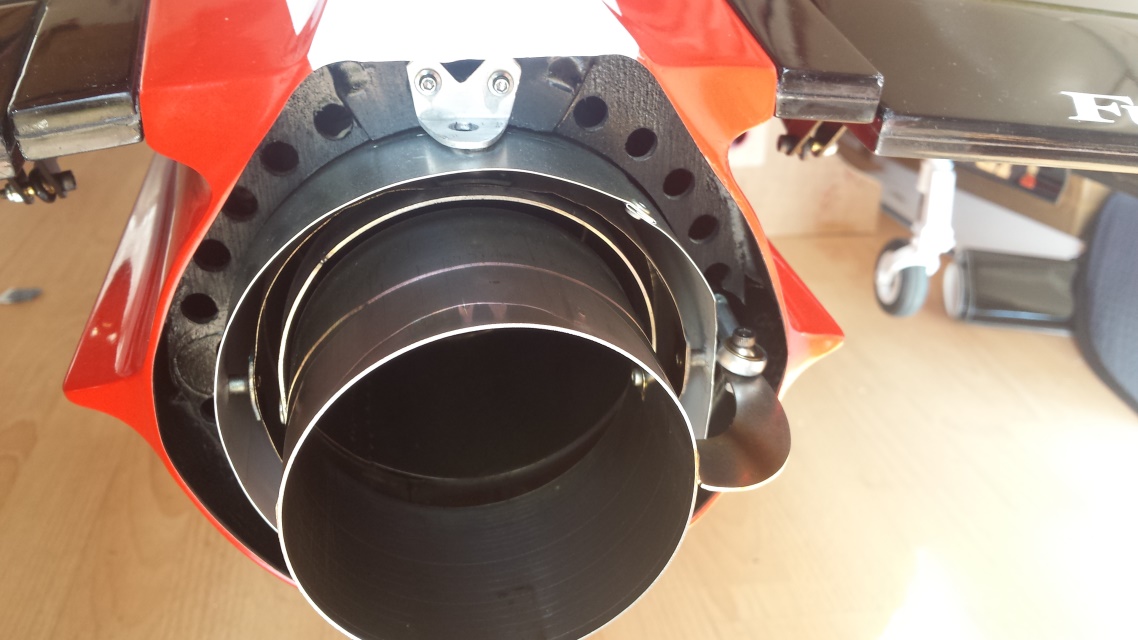 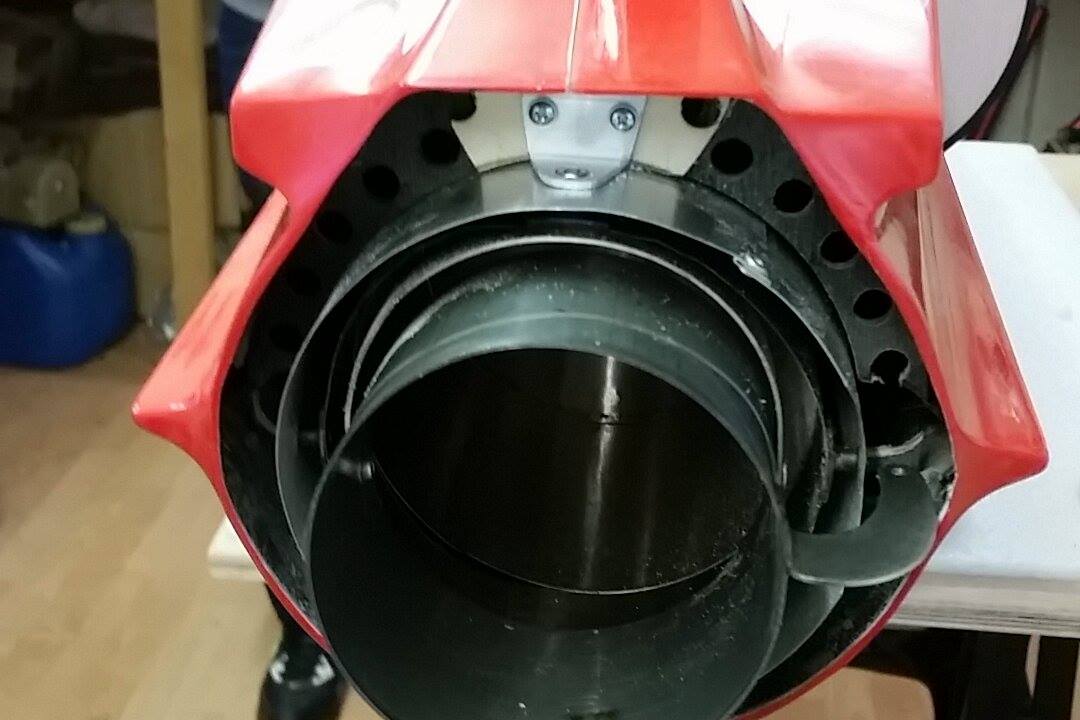 There is a nut that is holding the rudder vector pivot in place which can double as a holding peg for the bracket. When fabricating the bracket make shore the two pivots are 90 degrees to the plane. Also the outer wall of the pipe is pulled fully back on the front tab. that holds the outer together.19.3D vector thrust pipe servo and push rod install.To get best results from gyro assessed vectored thrust it is very important to have high speed and high power servos. As the gyro often can try and work quicker than the servo can operate. This causes delay and catch up with the servo. This can result in the gyro not working properly or possibly uncontrollable!!The recommended servo is the JR ds8915 ultra high speed digital servo.Also using the JR metal 3d horns. As used on the rudder.(Note rudder vectored servo arm needs to be 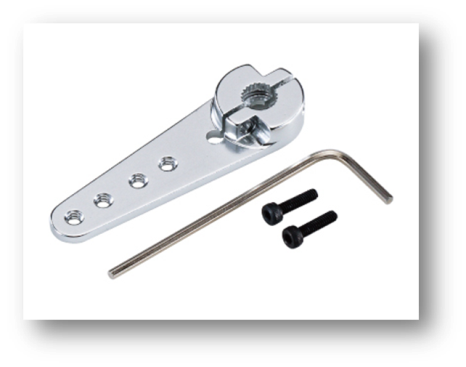 (Reduced to the second hole from the middle).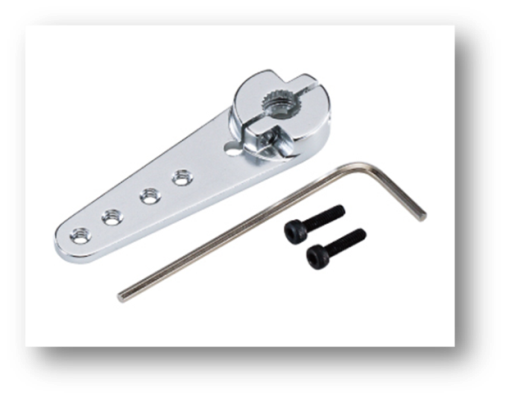 Elevator servo arm is only reduced by one hole). 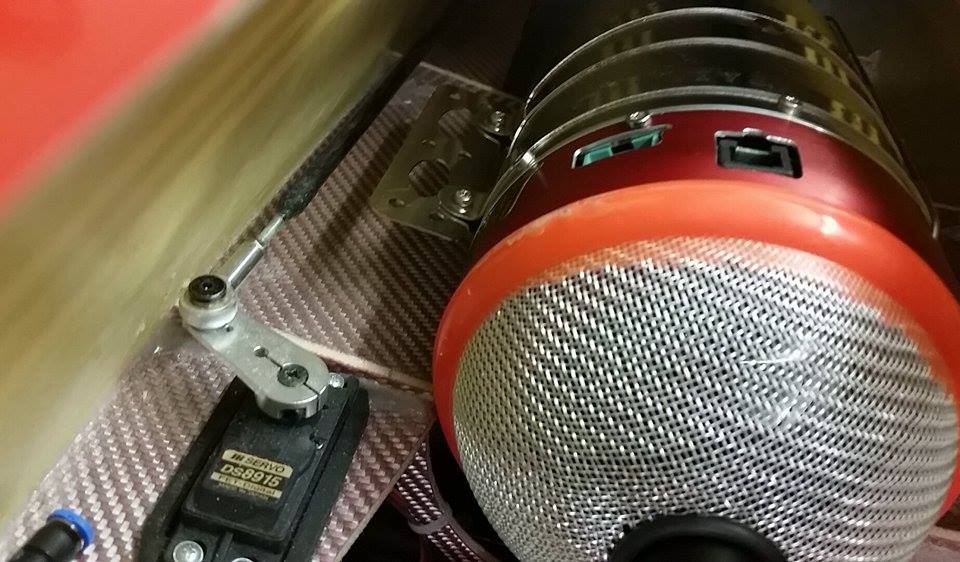 20.3D vector thrust pipe servo and push rod install.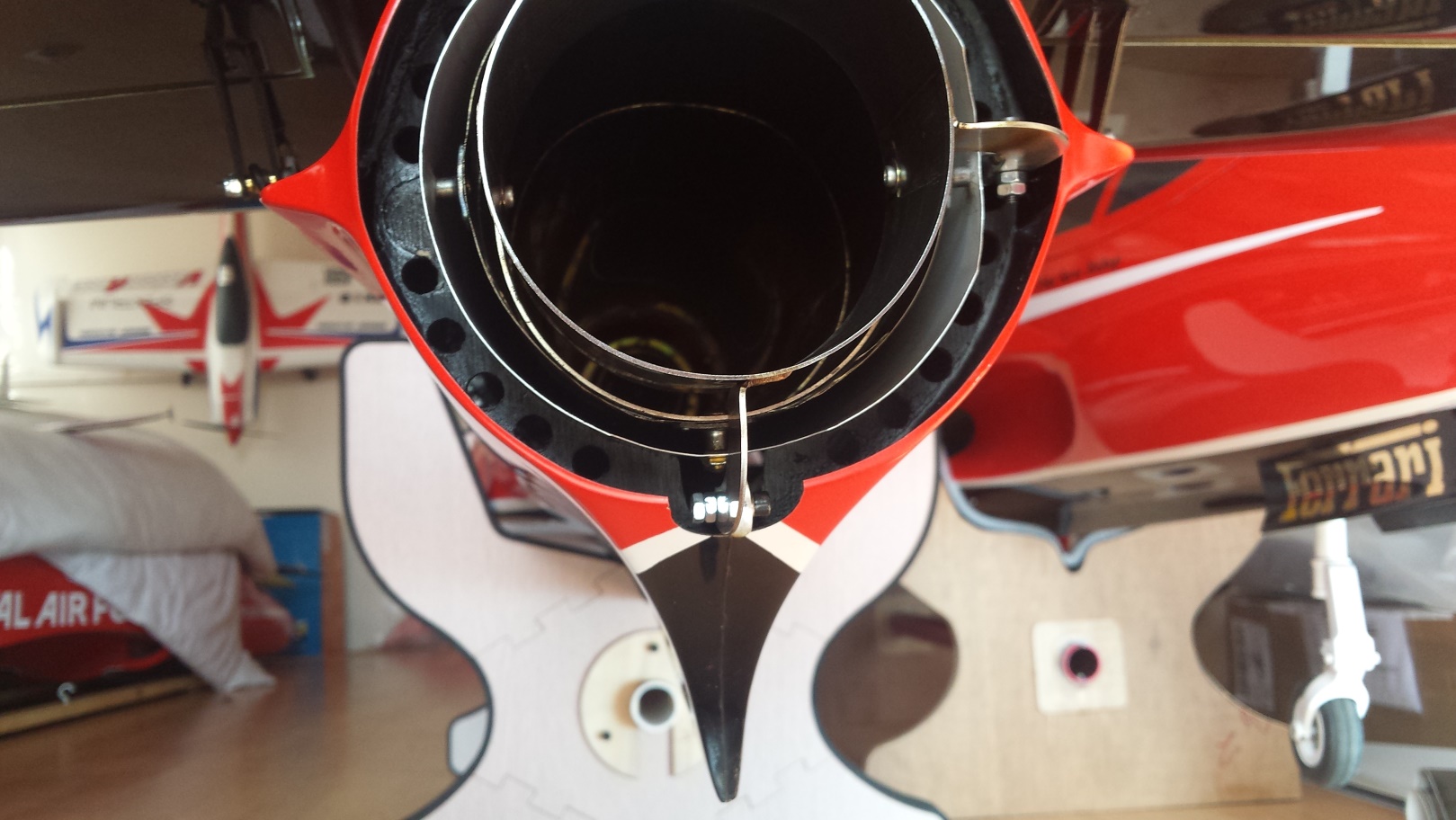 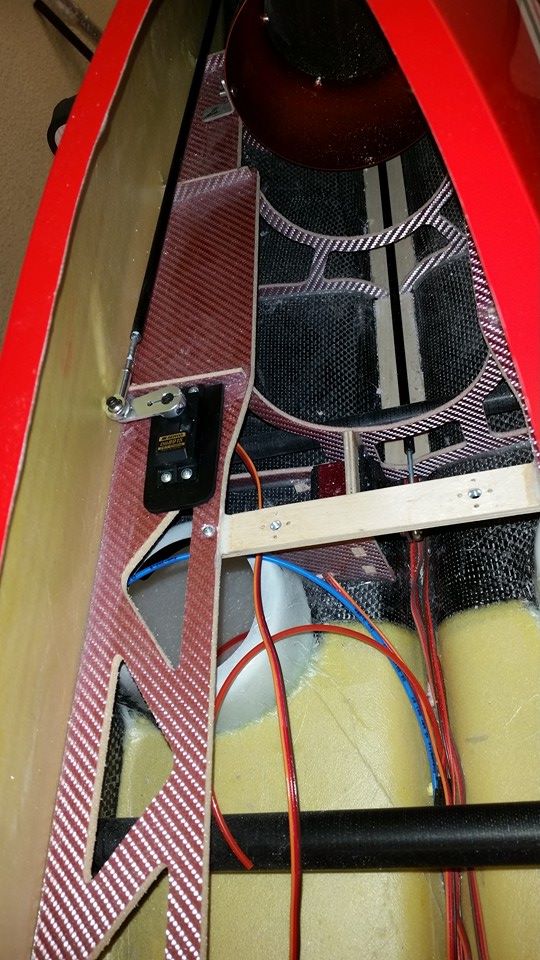 rudder vector servo install.there is not a hole for the servo to go so one needs to be cut. The ideal place is to cut a hole on the turbine mounting formers on the left hand side looking from the back of the plane. After checking the servo arm will move along the fuselage skin and that the servo is aganst the cross former as seen in  the picture. Use a sharp knife at cut out the hole.when checked you can now double up the mount with plywood to take 4 servo screws.(it is not recommended to you grommets as this two servos need to be a solid as possible for precise movement.21.Vector push rod assembly.Before you can bolt in the rods there is some light cutting to be done to allow for the rods to Move freely.First remove the left hand side wire tube located through the forms alongside the fuselage. Also dremel the tube holder away that held the tube at the back.Now you need to remove to slots in the rear pipe former to take the metal horns welded to the pipe. Don’t remover to much at the start. Take your time and try remover as less material as possible to keep the strength in the rear former.Bolt the rods onto the pipe loosely for now and make sure everything is free and that the rods get to the servos at the front without touching any formers.Make up a ball joint and threaded rod unit up and push through the carbon rod. Centre the servos and mark where the carbon rod meets the threaded rod. Remove carbon rod and epoxy threaded linkage in the carbon rod at the mark you just made. Now bind with cotton and soak in thin C.A for a secure bond.Repead this for the elevator servo linkage. Install all components and lock nut the rear ball joints.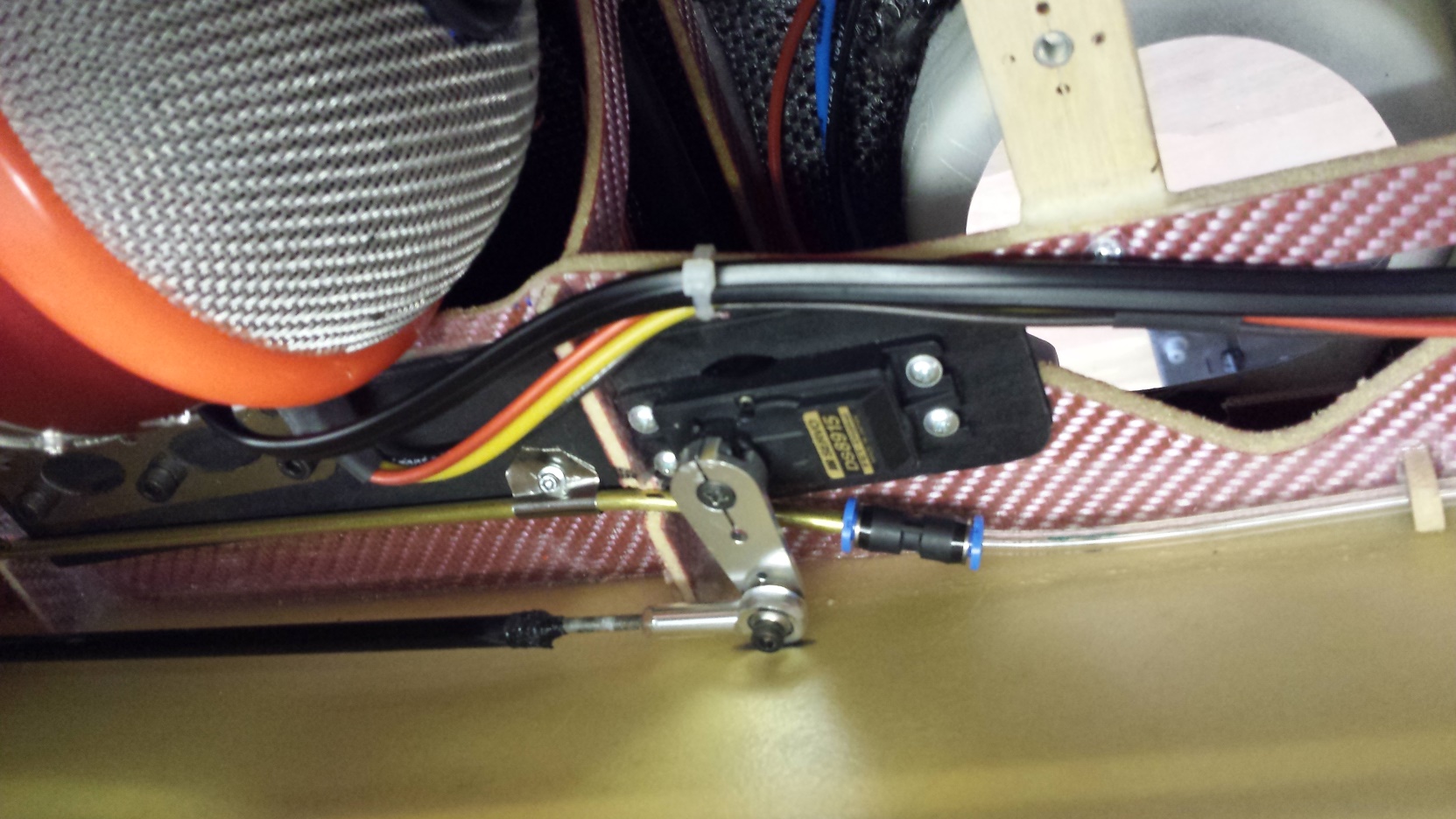 22.ExtrasWing bags and covers Available from Krill Models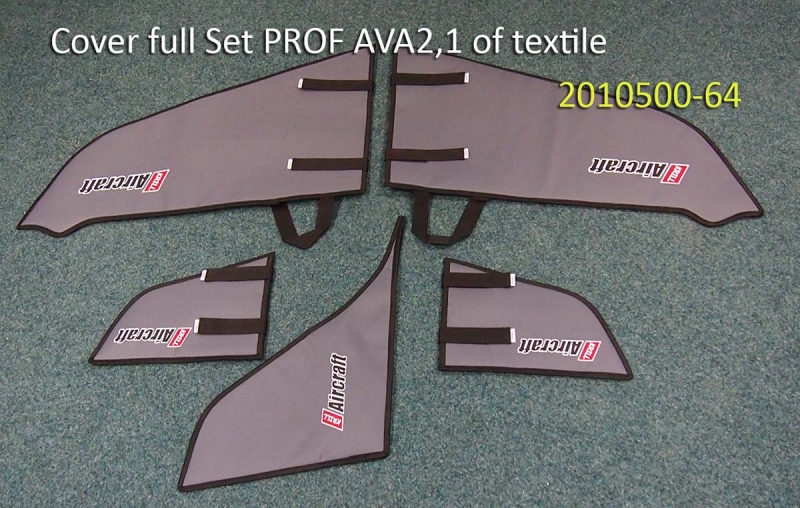 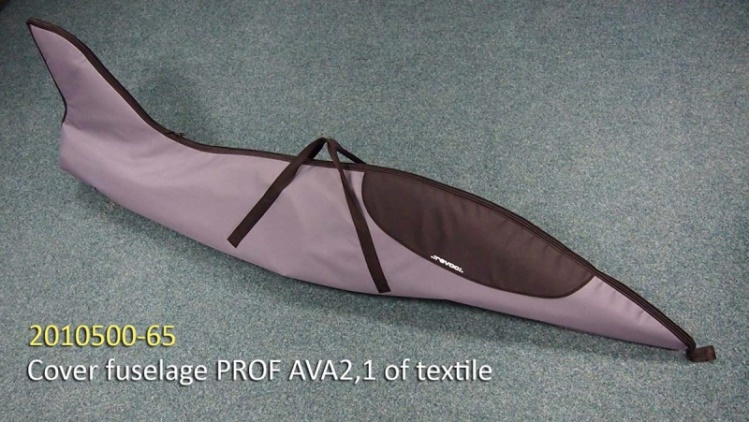 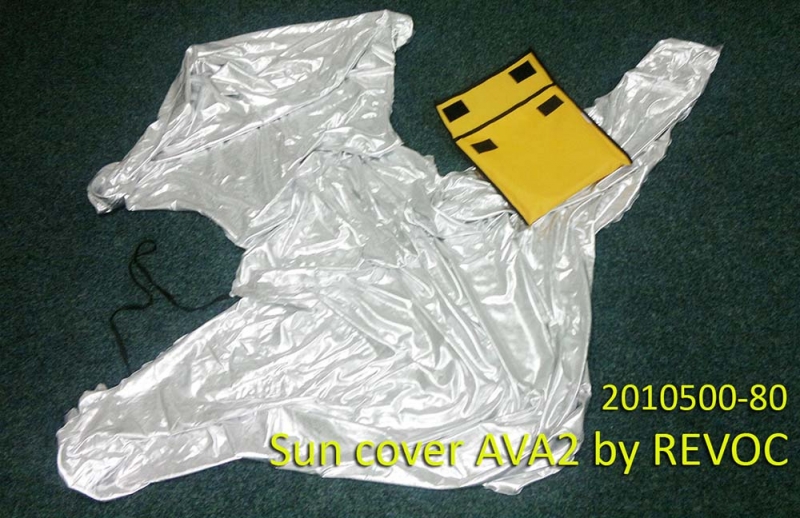 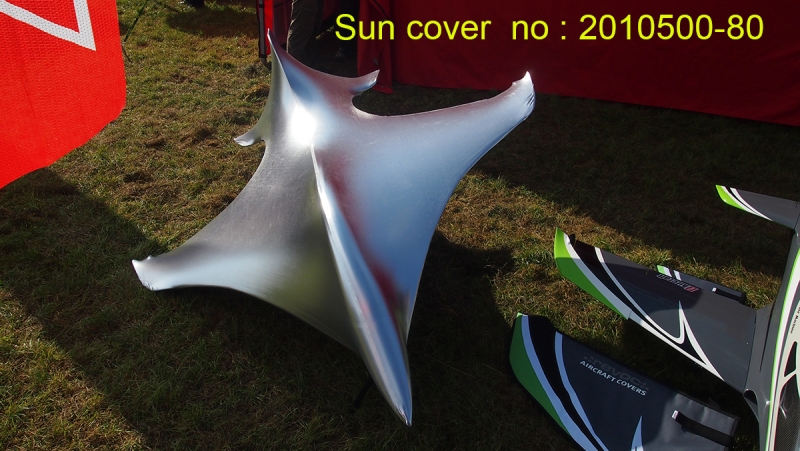 23.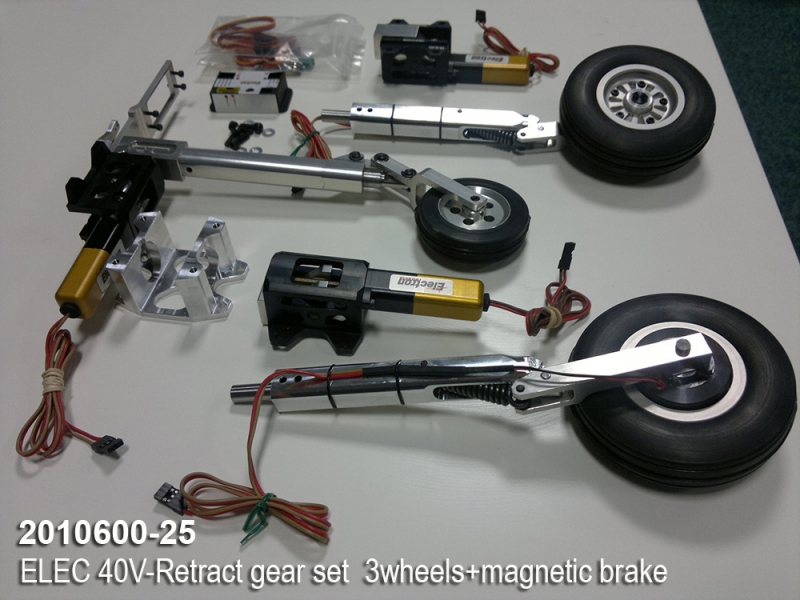 Electric retracts are great and make an easy and reliable install. Also sold by Krill Models.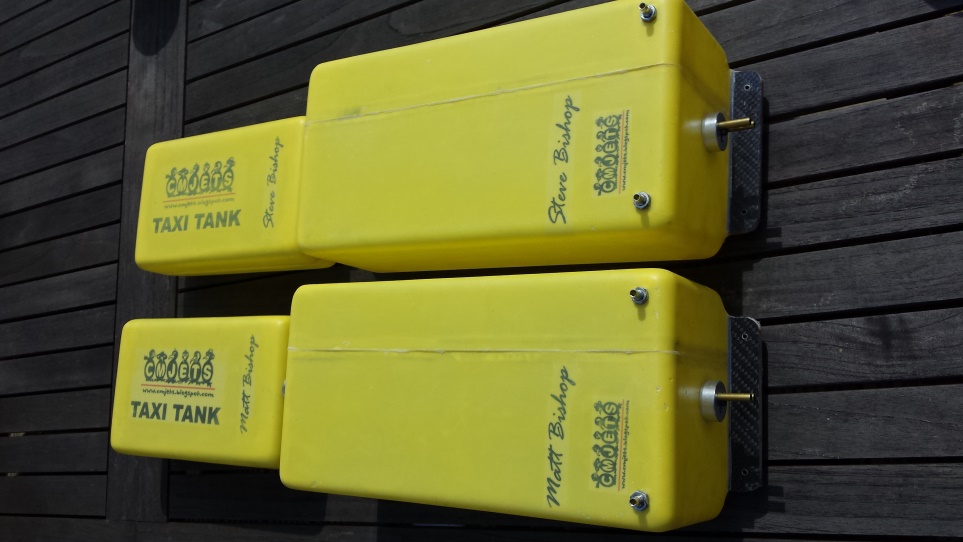 CM JETS supply great high flow tanks for 3d Turbine setups. Also sold in the UK just Contact BISHOP AVIATION.24.Powerbox iGyro 3d setup and gains.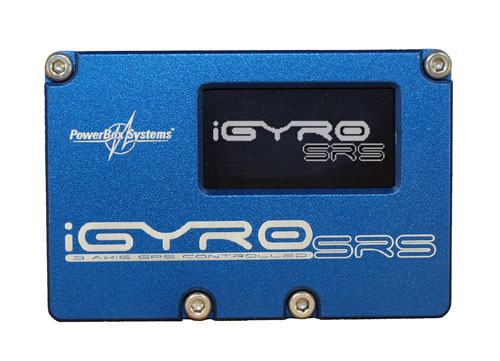 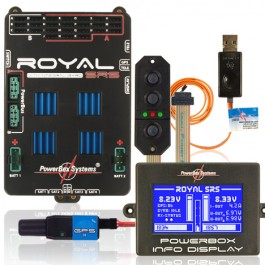 Extremely important (ALL PERSENTAGES ARE NORMAL GAIN AND THERE IS KNOW HEADING HOLD REQUIRED ON THE AVANTI S)Vector movement does not need to exceed 40 degrees!!Movements25.Recommended cg:The recommended centre of gravity location is 250mm behind the front edge of the wing, against the fuselage.(note because of fuel tank possession the c of g changes.so it is important to setup with fuel in the tank.HOW TO SETUP CG AT THE RIGHT FUEL LEVEL.First fill fuel tank up to the safe landing quantity.Secondly test cg at this point. You are aiming for it to be at 260mm.Thirdly fill fuel tank up to the top and check c of g again. This time the c of g will be shifted forward to around 240mm.(This setup will mean the model will fall back on its tail when empty but will remain on three wheels if it is not moved. This is not a problem as the wheel placement is designed for a smooth take-off!!)Range test and your radio before you fly or start up engine, make sure you perform a full rang check instructed by your radio systems manual.Double check controls are the correct direction and defection.Make sure all batteries are charged!!FINALLY HAVE A GREAT TIME FLYING YOUR NEW AVANTI S!!THE ULTAMTE 3D & JET TRAINER!!26.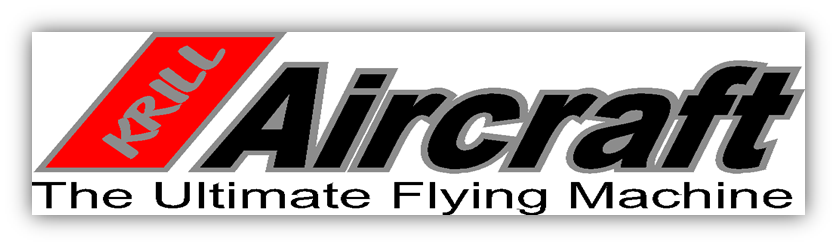    have fun with your Avanti s  Happy flying!!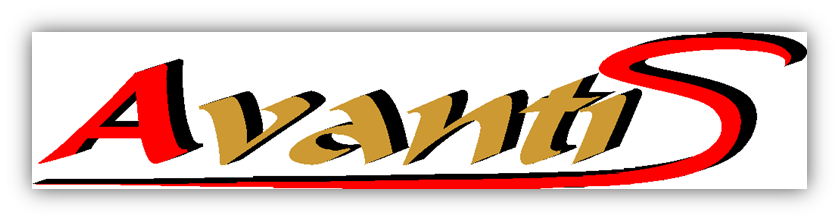 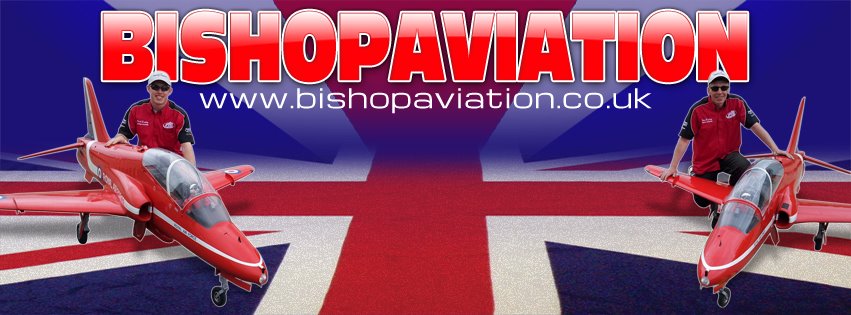 Krill Models Aircraft DesignedFor the original Avanti from Sebastiano Silvestri of Italy. Instruction manual written by Matt bishop of Bishop AviationFor questions and Enquires call: 07958653874Email:mat_jetcatp120@hotmail.com	functionGyro switch pos. 1Vector NOT activeGyro switch pos. 2Vector NOT activeGyro switch pos.3Vector IS activeAileron A020%20%Aileron B020%20%Elevator A025%25%Elevator B vector00%100%Rudder A030%30%Rudder B vector00%100%Ailerons20mm low rate - 30mm high rateElevator20mm low rate - 30mm high rateRudder30mm low rate - 35mm high rate